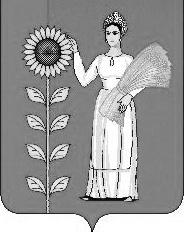 СОВЕТ ДЕПУТАТОВ СЕЛЬСКОГО ПОСЕЛЕНИЯ НОВОЧЕРКУТИНСКИЙ СЕЛЬСОВЕТДобринского муниципального района Липецкой области Российской ФедерацииРЕШЕНИЕ69-ой сессии Совета депутатов четвертого созыва« 23 » декабря   2014г                      с. Новочеркутино                   №   193-рс  «О бюджете сельского поселения Новочеркутинский сельсовет Добринского муниципального района Липецкой области Российской Федерации на 2015 год и плановый период 2016-2017 годы       Рассмотрев представленный Администрацией сельского поселения Новочеркутинский сельсовет проект решения «О бюджете сельского поселения Новочеркутинский сельсовет Добринского муниципального района Липецкой области Российской Федерации на 2015 год и плановый период 2016-2017 годы» руководствуясь Положением «О бюджетном процессе в сельском поселении Новочеркутинский сельсовет», принятое  решением Совета депутатов сельского поселения Новочеркутинский сельсовет № 156-рс от 26.11.2013г (в редакции № 190-рс от 10.11.2014г,)  и Уставом сельского поселения Новочеркутинский сельсовет, учитывая рекомендации публичных слушаний по проекту бюджета сельского поселения Новочеркутинский сельсовет Добринского муниципального района Липецкой области Российской Федерации на 2015 год и плановый период 2016-2017 годы, утвержденные решением Совета депутатов сельского поселения Новочеркутинский сельсовет № решения постоянных комиссий,  Совет депутатов сельского поселения      РЕШИЛ:1.Принять  Бюджет сельского поселения Новочеркутинский сельсовет Добринского муниципального района Липецкой области Российской Федерации на 2015 год и плановый период 2016 - 2017 годов» (прилагается)2.Направить указанный нормативный правовой акт главе сельского поселения для подписания и официального обнародования.3.Настоящее решение вступает в силу  с 1 января 2015 г и подлежит обнародованию в порядке, установленном действующим законодательством.Председатель Совета депутатовСельского поселения Новочеркутинский Сельсовет                                                                                                        Пытин И.С.                                                                 Принят Советом депутатов сельского поселения Новочеркутинский сельсоветБюджет сельского поселения Новочеркутинский сельсовет Добринского муниципального района Липецкой области Российской Федерации на 2015 год и плановый период 2016-2017 годыСтатья 1. Основные характеристики бюджета сельского поселения на 2015 год и на плановый период 2016 и  2017 годов.1.Утвердить основные характеристики бюджета сельского поселения на 2015 год:1) общий объем расходов бюджета сельского поселения в сумме 5189 700 рублей;2) общий объем доходов бюджета сельского поселения в сумме 5189700 рублей2.Утвердить основные характеристики бюджета сельского поселения  на 2016  год и на 2017 год:1) прогнозируемый общий объем доходов бюджета сельского поселения на 2016 г в сумме 4882700 рублей и на 2017 год в сумме 4821000  рублей. 2) общий объем расходов бюджета сельского поселения на 2016 год в сумме 4882700 рублей, в том числе условно утвержденные расходы в сумме 195308 рублей, и на 2017  год  в сумме  4821000 рублей, в том числе условно утвержденные расходы в сумме 337470 рублей.Статья 2. Нормативы формирования доходов бюджета сельского поселения на 2015 год и на плановый период  2016 и 2017 годов1.Утвердить, что бюджет сельского поселения в 2015 году и плановый период 2016 и 2017 годов формируется  за счет налоговых и неналоговых доходов в соответствии с законодательством Российской Федерации о налогах и сборах.2.Утвердить норматив отчислений в бюджет поселения в размере 100 процентов от доходов, по которым не установлены нормативы отчислений:        -   невыясненные поступления, зачисляемые в бюджеты поселений;- возврат остатков субсидий, субвенций и иных межбюджетных трансфертов, имеющих целевое назначение, прошлых лет, из бюджетов поселений;- дотации бюджетам  поселений;- субсидии бюджетам  поселений;- субвенции бюджетам поселений;-прочие безвозмездные поступления в бюджеты поселений от бюджетов муниципальных районов;- прочие безвозмездные поступления в бюджеты поселений;- средства самообложения граждан, зачисляемые в бюджеты поселений;- перечисления из бюджетов поселений (в бюджеты поселений) для осуществления возврата (зачета) излишне уплаченных или излишне  взысканных сумм налогов, сборов и иных платежей, а также сумм процентов за несвоевременное  осуществление такого возврата и процентов, начисленных на излишне взысканные суммы.Статья 3. Главные администраторы доходов и источников финансирования дефицита бюджета1.Утвердить перечень главных администраторов доходов бюджета сельского поселения на 2015 год и на плановый период 2016 и 2017 годов согласно приложению 1 к настоящему решению.2. Утвердить перечень главных администраторов  источников  внутреннего финансирования  дефицита  бюджета сельского поселения на 2015 год и на плановый период 2016 и 2017 годов согласно приложению 2 к настоящему решению. 3. Утвердить перечень главных администраторов доходов бюджета сельского поселения – территориальных органов федеральных органов исполнительной власти на 2015 год и на плановый период 2016 и 2017 годов согласно приложению 3 к настоящему решению.Статья 4 . Объемы поступлений доходов в бюджет сельского поселения1.Учесть в бюджете сельского поселения  объем поступления доходов:                  1) на 2015 год согласно приложению 4 к настоящему решению;                    2) на плановый период 2016 и 2017 годов согласно приложению 5 к настоящему решению. Статья 5. Бюджетные ассигнования бюджета сельского поселения на 2015 год и на плановый период 2016 и 2017 годов1.Утвердить распределение бюджетных ассигнований  по разделам и подразделам классификации расходов бюджетов:1)  на 2015 год согласно приложению 6 к настоящему решению;2) на плановый период 2016 и 2017 годов согласно приложению 7 к настоящему решению.2.Утвердить ведомственную структуру расходов бюджета сельского поселения:                 1) на 2015 год  согласно приложению 8 к настоящему решению;2) на плановый период 2016 и 2017 годов согласно приложению 9 к настоящему решению.3.Утвердить распределение расходов бюджета сельского поселения по разделам, подразделам, целевым статьям (муниципальным программам и непрограммным направлениям деятельности), группам видов расходов классификации расходов бюджетов:1) на 2015 год согласно приложению 10 к настоящему решению;2) на плановый период 2016 и 2017 годов согласно приложению 11 к настоящему решению.4.Утвердить объем межбюджетных трансфертов, предусмотренных к получению из областного бюджета:1) на 2015 год  в сумме 2202100 рублей согласно приложению 12 к настоящему решению;2) на 2016 год в сумме 1 594100 рублей  и на 2017 год в сумме   1 425 400 рублей, согласно приложению 13 к настоящему решению. 5. Утвердить объем межбюджетных трансфертов, передаваемых бюджету муниципального района из бюджета сельского поселения на осуществление части полномочий по решению вопросов местного значения осуществляется:1) на 2015 год  в сумме 147 427 рублей согласно приложению 14 к настоящему решению;2) на 2016 год в сумме 147 427 рублей, на 2017 год в сумме 147 427 рублей согласно приложению 15 к настоящему решению.           Статья 6. Особенности использования средств, получаемых бюджетными учреждениями сельского поселения1. Утвердить, что в 2015 году бюджетные учреждения сельского поселения вправе использовать на обеспечение своей деятельности полученные ими средства от оказания платных услуг, безвозмездные поступления от физических и юридических лиц,  в том числе добровольные пожертвования, и средства от иной приносящей  доход деятельности на основании документа (генерального разрешения) главного распорядителя (распорядителя) бюджетных средств, в порядке, определяемом администрацией сельского поселения.2. Утвердить, что средства в валюте Российской Федерации, поступающие во временное распоряжение получателей средств бюджета сельского поселения в соответствии с законодательными и иными нормативными правовыми актами Российской Федерации, области, муниципального района и сельского поселения, учитываются на лицевых счетах, открытых им в администрации сельского поселения, в порядке, установленном администрацией сельского поселения.Статья 7. Муниципальные внутренние заимствования, муниципальный  долг и предоставление муниципальных гарантий  сельского поселения1. Утвердить, что предельный объем муниципального долга сельского поселения на 2015 год равен нулю.Утвердить верхний предел муниципального долга сельского поселения на 1 января 2016 года равен нулю, в том числе верхний предел долга по муниципальным гарантиям  сельского поселения равен нулю.2. Утвердить, что предельный объем муниципального долга сельского поселения на 2016 год равен нулю.Утвердить верхний предел муниципального долга сельского поселения на 1 января 2017 года равен нулю, в том числе верхний предел долга по муниципальным гарантиям сельского поселения равен нулю.   3. Утвердить, что предельный объем муниципального долга сельского поселения на 2017 год равен нулю.Утвердить верхний предел муниципального  долга сельского поселения на 1 января 2018 года равен нулю, в том числе верхний предел долга по муниципальным гарантиям сельского поселения  равен нулю.Статья 8. Особенности исполнения бюджета сельского поселения в 2015 годуУстановить перечень расходов бюджета сельского поселения на 2015 год, подлежащих финансированию в первоочередном порядке: заработная плата и начисления на нее, оплата коммунальных  услуг, безвозмездные перечисления бюджету Добринского муниципального района.Осуществлять доведение лимитов бюджетных обязательств до главных распорядителей средств бюджета сельского поселения на 2015 год по расходам, указанным в части 1 настоящей статьи. По остальным расходам доведение лимитов бюджетных обязательств,  производить с учетом ожидаемого исполнения бюджета сельского поселения.Установить в соответствии с частью 3 статьи 217 Бюджетного кодекса Российской Федерации , что основанием для внесения в 2015 году изменений в показатели сводной бюджетной росписи сельского поселения, связанные с особенностями исполнения бюджета сельского поселения и (или) перераспределения бюджетных ассигнований между главными распорядителями средств бюджета сельского поселения без внесения изменений в настоящее решение является:- передача полномочий по финансированию отдельных учреждений, мероприятий или расходов;- уточнение межбюджетных трансфертов из федерального, областного и районного бюджетов. Статья 9. Вступление в силу настоящего решенияНастоящее решение вступает в силу с 1 января 2015 года.Председатель Совета депутатов   сельского поселения                                                                                            И.С. ПытинПриложение 1к решению Совета депутатов  сельского поселенияНовочеркутинский сельсовет № 193-рс от 23.12.2014г« О бюджете сельского  поселения Новочеркутинскийсельсовет Добринского муниципального района Липецкой областиРоссийской Федерации на 2015 годи на плановый период 2016-2017 годов»ПЕРЕЧЕНЬ ГЛАВНЫХ АДМИНИСТРАТОРОВДОХОДОВ БЮДЖЕТА СЕЛЬСКОГО ПОСЕЛЕНИЯ НА 2015 ГОД И ПЛАНОВЫЙ ПЕРИОД 2016 И 2017 ГОДОВПриложение  2к решению Совета депутатов  сельского поселенияНовочеркутинский сельсовет № 193-рс от 23.12.2014г« О бюджете сельского  поселения Новочеркутинскийсельсовет Добринского муниципального района Липецкой областиРоссийской Федерации на 2015 годи на плановый период 2016-2017 годов»ПЕРЕЧЕНЬ ГЛАВНЫХ АДМИНИСТРАТОРОВИСТОЧНИКОВ ВНУТРЕННЕГО ФИНАНСИРОВАНИЯ ДЕФИЦИТА  БЮДЖЕТА СЕЛЬСКОГО ПОСЕЛЕНИЯ НА 2015 ГОД И ПЛАНОВЫЙ ПЕРИОД 2016 и 2017 ГОДОВПриложение  3к решению Совета депутатов  сельского поселенияНовочеркутинский сельсовет № 193-рс от 23.12.2014г« О бюджете сельского  поселения Новочеркутинскийсельсовет Добринского муниципального района Липецкой областиРоссийской Федерации на 2015 годи на плановый период 2016-2017 годов»Перечень  главных администраторов (администраторов)доходов  бюджета сельского поселения – территориальных органов федеральных органов исполнительной власти на 2015 год и на плановый период 2016 и 2017 годов<*> Администрирование поступлений по всем подстатьям соответствующей статьи осуществляется администратором, указанным в группировочном коде бюджетной классификации.                                                                                                                                   Приложение 10к решению Совета депутатов  сельского поселенияНовочеркутинский сельсовет № 193-рс от 23.12.2014г« О бюджете сельского  поселения Новочеркутинскийсельсовет Добринского муниципального района Липецкой областиРоссийской Федерации на 2015 годи на плановый период 2016-2017 годов»Распределение расходов бюджета сельского поселения по разделам, подразделам,целевым статьям (муниципальным программам и непрограммным направлениям деятельности), группам видов расходов классификации расходовбюджетов Российской Федерации   на 2015 годрубльПриложение 12к решению Совета депутатов  сельского поселенияНовочеркутинский сельсовет № 193-рс от 23.12.2014г« О бюджете сельского  поселения Новочеркутинскийсельсовет Добринского муниципального района Липецкой областиРоссийской Федерации на 2015 годи на плановый период 2016-2017 годов»Объем межбюджетных трансфертов, предусмотренных к получению из областного бюджета на 2015 год										                руб.Приложение 13к решению Совета депутатов  сельского поселенияНовочеркутинский сельсовет № 193-рс от 23.12.2014г« О бюджете сельского  поселения Новочеркутинскийсельсовет Добринского муниципального района Липецкой областиРоссийской Федерации на 2015 годи на плановый период 2016-2017 годов»Объем межбюджетных трансфертов, предусмотренных к получению из областного бюджета на  плановый период 2016 и 2017 годы										                руб.Приложение 14	                                                                                                                                                          к решению Совета депутатов  сельского поселенияНовочеркутинский сельсовет № 193-рс от 23.12.2014г« О бюджете сельского  поселения Новочеркутинскийсельсовет Добринского муниципального района Липецкой областиРоссийской Федерации на 2015 годи на плановый период 2016-2017 годов»Объем межбюджетных трансфертов,  передаваемых бюджету  муниципального района из бюджета сельского поселения на осуществление части полномочий по решениювопросов местного значения на 2015 год						     руб.      Приложение 15                                                                          к решению Совета депутатов  сельского поселенияНовочеркутинский сельсовет № 193-рс от 23.12.2014г« О бюджете сельского  поселения Новочеркутинскийсельсовет Добринского муниципального района Липецкой областиРоссийской Федерации на 2015 годи на плановый период 2016-2017 годов»Объем межбюджетных трансфертов,  передаваемых бюджету  муниципального района из бюджета сельского поселения на осуществление части полномочий по решениювопросов местного значения на плановый период  2016 и 2017 годы							     руб.      Код бюджетной классификации  Российской Федерации Код бюджетной классификации  Российской Федерации Наименование главного администратора доходов бюджета сельского поселенияНаименование главного администратора доходов бюджета сельского поселенияглавного администратора доходовдоходов бюджета сельского поселенияНаименование главного администратора доходов бюджета сельского поселенияНаименование главного администратора доходов бюджета сельского поселения911Администрация сельского поселения Новочеркутинский сельсовет Добринского муниципального района Липецкой области Российской Федерации9111 08 04020 01 1000 110Государственная пошлина за совершение нотариальных действий  должностными лицами органов местного самоуправления, уполномоченными в соответствии с законодательными актами Российской Федерации на совершение нотариальных действий (сумма платежа (перерасчеты, недоимка и задолженность по соответствующему платежу, в том числе по отмененному))Государственная пошлина за совершение нотариальных действий  должностными лицами органов местного самоуправления, уполномоченными в соответствии с законодательными актами Российской Федерации на совершение нотариальных действий (сумма платежа (перерасчеты, недоимка и задолженность по соответствующему платежу, в том числе по отмененному))9111 08 04020 01 4000 110Государственная пошлина за совершение нотариальных действий должностными лицами органов местного самоуправления, уполномоченными в соответствии с законодательными актами Российской Федерации  на совершение нотариальных действий (прочие поступления)Государственная пошлина за совершение нотариальных действий должностными лицами органов местного самоуправления, уполномоченными в соответствии с законодательными актами Российской Федерации  на совершение нотариальных действий (прочие поступления)9111 11 05025 10 0000 120Доходы, получаемые в виде арендной платы, а также средства от продажи права на заключение договоров аренды за земли, находящиеся в собственности поселений (за исключением земельных участков муниципальных бюджетных и автономных учреждений)Доходы, получаемые в виде арендной платы, а также средства от продажи права на заключение договоров аренды за земли, находящиеся в собственности поселений (за исключением земельных участков муниципальных бюджетных и автономных учреждений)9111 11 05075 10 0000 120Доходы от сдачи в аренду имущества, составляющего казну поселений (за исключением земельных участков)Доходы от сдачи в аренду имущества, составляющего казну поселений (за исключением земельных участков)9111 17 01050 10 0000 1801 17 01050 10 0000 180Невыясненные поступления, зачисляемые в бюджеты  поселений 9111 17 14030 10 0000 1801 17 14030 10 0000 180Средства самообложения граждан, зачисляемые в бюджеты поселений9112 02 01001 10 0000 1512 02 01001 10 0000 151Дотации бюджетам поселений на выравнивание бюджетной обеспеченности9112 02 01003 10 0000 1512 02 01003 10 0000 151Дотации бюджетам поселений на поддержку мер по обеспечению сбалансированности бюджетов9112 02 01999 10 0000 1512 02 01999 10 0000 151Прочие дотации бюджетам поселений9112 02 02008 10 0000 1512 02 02008 10 0000 151Субсидии бюджетам поселений на обеспечение жильем молодых семей9112 02 02051 10 0000 1512 02 02051 10 0000 151Субсидии бюджетам поселений на реализацию федеральных целевых программ9112 02 02999 10 0000 1512 02 02999 10 0000 151Прочие субсидии бюджетам поселений9112 02 03015 10 0000 1512 02 03015 10 0000 151Субвенции бюджетам поселений на осуществление первичного воинского учета на территориях, где отсутствуют военные комиссариаты9112 02 03999 10 0000 1512 02 03999 10 0000 151Прочие субвенции бюджетам поселений9112 02 09054 10 0000 151 2 02 09054 10 0000 151 Прочие безвозмездные поступления в бюджеты поселений от бюджетов муниципальных районов9112 07 05030 10 0000 1802 07 05030 10 0000 180Прочие безвозмездные поступления в бюджеты поселений  911                                                                                                                            2 08 05000 10 0000 1802 08 05000 10 0000 180Перечисления из бюджетов поселений (в бюджеты поселений) для осуществления возврата (зачета) излишне уплаченных или излишне взысканных сумм налогов, сборов и иных платежей, а также сумм  процентов за несвоевременное осуществление такого возврата и процентов, начисленных на излишне взысканные суммыПеречисления из бюджетов поселений (в бюджеты поселений) для осуществления возврата (зачета) излишне уплаченных или излишне взысканных сумм налогов, сборов и иных платежей, а также сумм  процентов за несвоевременное осуществление такого возврата и процентов, начисленных на излишне взысканные суммы9112 19 05000 10 0000 1512 19 05000 10 0000 151Возврат остатков субсидий, субвенций и иных межбюджетных трансфертов, имеющих целевое назначение, прошлых лет из бюджетов поселенийВозврат остатков субсидий, субвенций и иных межбюджетных трансфертов, имеющих целевое назначение, прошлых лет из бюджетов поселенийКод бюджетной классификации  Российской Федерации Код бюджетной классификации  Российской Федерации Наименование источников внутреннего финансирования бюджетаНаименование источников внутреннего финансирования бюджета911Администрация сельского поселения Новочеркутинский сельсовет Добринского муниципального района Липецкой области Российской Федерации91101 05 020110 0 000 510Увеличение прочих остатков денежных средств бюджетов поселенийУвеличение прочих остатков денежных средств бюджетов поселений91101 05 020110 0 000 610Уменьшение прочих остатков денежных средств бюджетов поселенийУменьшение прочих остатков денежных средств бюджетов поселений91101 03 01 00 10 0000710 Получение кредитов от других бюджетов бюджетной системы Российской Федерации бюджетами поселений в валюте Российской Федерации Получение кредитов от других бюджетов бюджетной системы Российской Федерации бюджетами поселений в валюте Российской Федерации 91101 03 01 00 10 0000810Погашение бюджетами поселений кредитов от других бюджетов бюджетной системы Российской Федерации в валюте Российской ФедерацииПогашение бюджетами поселений кредитов от других бюджетов бюджетной системы Российской Федерации в валюте Российской ФедерацииКод бюджетной классификации  Российской Федерации Код бюджетной классификации  Российской Федерации Наименование главного администратора доходов бюджета сельского поселенияглавного администратора доходовдоходов бюджета сельского поселенияНаименование главного администратора доходов бюджета сельского поселения123182Управление Федеральной налоговой службы  России по Липецкой области1821 01 02000 00 0000 110Налог на доходы физических лиц <*>1821 05 01000 00 0000 110Налог, взимаемый в связи с применением упрощенной системы налогообложения <*>1821 05 03000 00 0000 110Единый сельскохозяйственный налог <*>1821 06 01000 00 0000 110Налог на имущество физических лиц <*>1821 06 06000 00 0000 110Земельный налог <*>Приложение  4
к решению Совета депутатов  сельского поселенияНовочеркутинский сельсовет № 193-рс от 23.12.2014г« О бюджете сельского  поселения Новочеркутинскийсельсовет Добринского муниципального района Липецкой областиРоссийской Федерации на 2015 годи на плановый период 2016-2017 годов»Приложение  4
к решению Совета депутатов  сельского поселенияНовочеркутинский сельсовет № 193-рс от 23.12.2014г« О бюджете сельского  поселения Новочеркутинскийсельсовет Добринского муниципального района Липецкой областиРоссийской Федерации на 2015 годи на плановый период 2016-2017 годов»Объем доходов по бюджету сельского поселения                                                                                                                         Новочеркутинский сельсовет  на 2015 годОбъем доходов по бюджету сельского поселения                                                                                                                         Новочеркутинский сельсовет  на 2015 годОбъем доходов по бюджету сельского поселения                                                                                                                         Новочеркутинский сельсовет  на 2015 годОбъем доходов по бюджету сельского поселения                                                                                                                         Новочеркутинский сельсовет  на 2015 годОбъем доходов по бюджету сельского поселения                                                                                                                         Новочеркутинский сельсовет  на 2015 годОбъем доходов по бюджету сельского поселения                                                                                                                         Новочеркутинский сельсовет  на 2015 год(в рублях)Код бюджетной классификацииНаименование показателейСумма                           2015 г.Код бюджетной классификацииНаименование показателейСумма                           2015 г.Налоговые доходы2 948 000101 02000 00 0000 110Налог на доходы с физических лиц235 000106 01000 00 0000 110Налог на имущество с физических лиц28 000105 01000 00 0000 110Налог, взимаемый в связи с применением упрощенной системы налогообложения1 827 000105 03000 00 0000 110Единый сельскохозяйственный налог6 000106 06000 00 0000 110Земельный налог850 000108 04000 00 0000 110Государственная пошлина2 000Неналоговые доходы39 600111 05010 00 0000 120Доходы, получаемые в виде арендной платы за участки, государственная собственность на которые не разграничена и которые расположены в границах городских округов, а также средства от продажи права на заключение договоров аренды указанных земельных участков11 000111 05030 00 0000 120Доходы от сдачи в аренду имущества, составляющего казну поселений28 600114 06000 00 0000 000Доходы от продажи участков, государственная собственность на которые не разграничена1 00 00000 00 0000 000Итого собственных доходов2 987 600202 01001 00 0000 151Дотация из областного фонда финансовой поддержки поселений1 698 600202 03000 00 0000 151Субвенция бюджетам поселений на осуществление первичного воинского учета на территориях, где отсутствуют военные комиссариаты66100202 02000 00 0000 151Дотация из областного фонда на поддержку мер по обеспечению сбалансированности местных бюджетов437 4002 00 00000 00 0000 000Безвозмездные поступления, всего2 202 100ВСЕГО ДОХОДОВ5 189 700Приложение 5
к решению Совета депутатов  сельского поселенияНовочеркутинский сельсовет № 193-рс от 23.12.2014г« О бюджете сельского  поселения Новочеркутинскийсельсовет Добринского муниципального района Липецкой областиРоссийской Федерации на 2015 годи на плановый период 2016-2017 годов»Приложение 5
к решению Совета депутатов  сельского поселенияНовочеркутинский сельсовет № 193-рс от 23.12.2014г« О бюджете сельского  поселения Новочеркутинскийсельсовет Добринского муниципального района Липецкой областиРоссийской Федерации на 2015 годи на плановый период 2016-2017 годов»Приложение 5
к решению Совета депутатов  сельского поселенияНовочеркутинский сельсовет № 193-рс от 23.12.2014г« О бюджете сельского  поселения Новочеркутинскийсельсовет Добринского муниципального района Липецкой областиРоссийской Федерации на 2015 годи на плановый период 2016-2017 годов»Объем доходов по бюджету сельского поселения                                                                                                                         Новочеркутинский сельсовет  на  плановый период 2016 - 2017 годы.Объем доходов по бюджету сельского поселения                                                                                                                         Новочеркутинский сельсовет  на  плановый период 2016 - 2017 годы.Объем доходов по бюджету сельского поселения                                                                                                                         Новочеркутинский сельсовет  на  плановый период 2016 - 2017 годы.Объем доходов по бюджету сельского поселения                                                                                                                         Новочеркутинский сельсовет  на  плановый период 2016 - 2017 годы.Объем доходов по бюджету сельского поселения                                                                                                                         Новочеркутинский сельсовет  на  плановый период 2016 - 2017 годы.Объем доходов по бюджету сельского поселения                                                                                                                         Новочеркутинский сельсовет  на  плановый период 2016 - 2017 годы.Объем доходов по бюджету сельского поселения                                                                                                                         Новочеркутинский сельсовет  на  плановый период 2016 - 2017 годы.Объем доходов по бюджету сельского поселения                                                                                                                         Новочеркутинский сельсовет  на  плановый период 2016 - 2017 годы.Объем доходов по бюджету сельского поселения                                                                                                                         Новочеркутинский сельсовет  на  плановый период 2016 - 2017 годы.Объем доходов по бюджету сельского поселения                                                                                                                         Новочеркутинский сельсовет  на  плановый период 2016 - 2017 годы.(в рублях)(в рублях)Код бюджетной классификацииНаименование показателейНаименование показателейСумма                         2016 г.Сумма                         2017 г.Код бюджетной классификацииНаименование показателейНаименование показателейСумма                         2016 г.Сумма                         2017 г.Налоговые доходыНалоговые доходы3 249 0003 356 000101 02000 00 0000 110Налог на доходы с физических лицНалог на доходы с физических лиц245 000255 000105 01000 00 0000 110Налог, взимаемый в связи с применением упрощенной системы налогообложенияНалог, взимаемый в связи с применением упрощенной системы налогообложения1 918 0002 015 000106 01000 00 0000 110Налог на имущество с физических лицНалог на имущество с физических лиц28 00028 000106 01000 00 0000 110Единый сельскохозяйственный налогЕдиный сельскохозяйственный налог6 0006 000106 06000 00 0000 110Земельный налогЗемельный налог1 050 0001 050 000108 04000 00 000 110Государственная пошлина Государственная пошлина 20002000Неналоговые доходыНеналоговые доходы39 60039 600111 05010 00 0000 120Доходы, получаемые в виде арендной платы за участки, государственная собственность на которые не разграничена и которые расположены в границах городских округов, а также средства от продажи права на заключение договоров аренды указанных земельных участковДоходы, получаемые в виде арендной платы за участки, государственная собственность на которые не разграничена и которые расположены в границах городских округов, а также средства от продажи права на заключение договоров аренды указанных земельных участков11 00011 000111 05010 00 0000 120Доходы от сдачи в аренду имущества, составляющего казну поселенийДоходы от сдачи в аренду имущества, составляющего казну поселений28 60028 600114 06000 00 0000 000Доходы от продажи участков, государственная собственность на которые не разграниченаДоходы от продажи участков, государственная собственность на которые не разграничена1 00 00000 00 0000 000Итого собственных доходовИтого собственных доходов3 288 6003 395 600202 01001 00 0000 151Дотация из районного фонда финансовой поддержки поселенийДотация из районного фонда финансовой поддержки поселений1 525 6001 360 400202 03000 00 0000 151Субвенция бюджетам поселений на осуществление первичного воинского учета на территориях, где отсутствуют военные комиссариатыСубвенция бюджетам поселений на осуществление первичного воинского учета на территориях, где отсутствуют военные комиссариаты68500650002 00 00000 00 0000 000Безвозмездные поступления, всегоБезвозмездные поступления, всего1 594 1001 425 400ВСЕГО ДОХОДОВВСЕГО ДОХОДОВ4 882 7004 821 000Приложение 6Приложение 6Приложение 6Приложение 6к решению Совета депутатов  сельского поселения Новочеркутинский сельсовет № 193-рс от 23.12.2014г« О бюджете сельского  поселения Новочеркутинский сельсовет Добринского муниципального района Липецкой области Российской Федерации на 2015 годи на плановый период 2016-2017 годов»к решению Совета депутатов  сельского поселения Новочеркутинский сельсовет № 193-рс от 23.12.2014г« О бюджете сельского  поселения Новочеркутинский сельсовет Добринского муниципального района Липецкой области Российской Федерации на 2015 годи на плановый период 2016-2017 годов»к решению Совета депутатов  сельского поселения Новочеркутинский сельсовет № 193-рс от 23.12.2014г« О бюджете сельского  поселения Новочеркутинский сельсовет Добринского муниципального района Липецкой области Российской Федерации на 2015 годи на плановый период 2016-2017 годов»к решению Совета депутатов  сельского поселения Новочеркутинский сельсовет № 193-рс от 23.12.2014г« О бюджете сельского  поселения Новочеркутинский сельсовет Добринского муниципального района Липецкой области Российской Федерации на 2015 годи на плановый период 2016-2017 годов»к решению Совета депутатов  сельского поселения Новочеркутинский сельсовет № 193-рс от 23.12.2014г« О бюджете сельского  поселения Новочеркутинский сельсовет Добринского муниципального района Липецкой области Российской Федерации на 2015 годи на плановый период 2016-2017 годов»к решению Совета депутатов  сельского поселения Новочеркутинский сельсовет № 193-рс от 23.12.2014г« О бюджете сельского  поселения Новочеркутинский сельсовет Добринского муниципального района Липецкой области Российской Федерации на 2015 годи на плановый период 2016-2017 годов»Распределение бюджетных ассигнований сельского поселенияРаспределение бюджетных ассигнований сельского поселенияРаспределение бюджетных ассигнований сельского поселенияРаспределение бюджетных ассигнований сельского поселенияРаспределение бюджетных ассигнований сельского поселенияРаспределение бюджетных ассигнований сельского поселенияРаспределение бюджетных ассигнований сельского поселенияпо разделам и подразделам классификации расходов бюджетовпо разделам и подразделам классификации расходов бюджетовпо разделам и подразделам классификации расходов бюджетовпо разделам и подразделам классификации расходов бюджетовпо разделам и подразделам классификации расходов бюджетовпо разделам и подразделам классификации расходов бюджетовпо разделам и подразделам классификации расходов бюджетовРоссийской Федерации на 2015 годРоссийской Федерации на 2015 годРоссийской Федерации на 2015 годРоссийской Федерации на 2015 годРоссийской Федерации на 2015 годРоссийской Федерации на 2015 годРоссийской Федерации на 2015 годрубльрубльрубльрубльНаименованиеРазделПодразделСУММАСУММАСУММАСУММАВсего5 189 7005 189 7005 189 7005 189 700Общегосударственные вопросы01002 356 6772 356 6772 356 6772 356 677Функционирование высшего должностного лица субъекта Российской Федерации и муниципального образования0102552658552658552658552658Функционирование Правительства Российской Федерации, высших исполнительных органов государственной власти субъектов Российской Федерации, местных администраций01041675532167553216755321675532Обеспечение деятельности финансовых, налоговых и таможенных органов и органов финансового (финансового- бюджетного) надзора010686210862108621086210Другие общегосударственные вопросы011337277372773727737277Национальная оборона020066100661006610066100Мобилизационная и вневойсковая подготовка020366100661006610066100Национальная безопасность и правоохранительная деятельность030012000120001200012000Другие вопросы в области национальной безопасности и правоохранительной деятельности031412000120001200012000Жилищно-коммунальное хозяйство0500605512605512605512605512Благоустройство0503605512605512605512605512Культура, кинематография08002154411215441121544112154411Культура08012154411215441121544112154411Приложение 7Приложение 7Приложение 7Приложение 7Приложение 7Приложение 7Приложение 7к решению Совета депутатов  сельского поселенияНовочеркутинский сельсовет № 193-рс от 23.12.2014г« О бюджете сельского  поселения Новочеркутинскийсельсовет Добринского муниципального района Липецкой областиРоссийской Федерации на 2015 годи на плановый период 2016-2017 годов»к решению Совета депутатов  сельского поселенияНовочеркутинский сельсовет № 193-рс от 23.12.2014г« О бюджете сельского  поселения Новочеркутинскийсельсовет Добринского муниципального района Липецкой областиРоссийской Федерации на 2015 годи на плановый период 2016-2017 годов»к решению Совета депутатов  сельского поселенияНовочеркутинский сельсовет № 193-рс от 23.12.2014г« О бюджете сельского  поселения Новочеркутинскийсельсовет Добринского муниципального района Липецкой областиРоссийской Федерации на 2015 годи на плановый период 2016-2017 годов»к решению Совета депутатов  сельского поселенияНовочеркутинский сельсовет № 193-рс от 23.12.2014г« О бюджете сельского  поселения Новочеркутинскийсельсовет Добринского муниципального района Липецкой областиРоссийской Федерации на 2015 годи на плановый период 2016-2017 годов»к решению Совета депутатов  сельского поселенияНовочеркутинский сельсовет № 193-рс от 23.12.2014г« О бюджете сельского  поселения Новочеркутинскийсельсовет Добринского муниципального района Липецкой областиРоссийской Федерации на 2015 годи на плановый период 2016-2017 годов»к решению Совета депутатов  сельского поселенияНовочеркутинский сельсовет № 193-рс от 23.12.2014г« О бюджете сельского  поселения Новочеркутинскийсельсовет Добринского муниципального района Липецкой областиРоссийской Федерации на 2015 годи на плановый период 2016-2017 годов»к решению Совета депутатов  сельского поселенияНовочеркутинский сельсовет № 193-рс от 23.12.2014г« О бюджете сельского  поселения Новочеркутинскийсельсовет Добринского муниципального района Липецкой областиРоссийской Федерации на 2015 годи на плановый период 2016-2017 годов»Распределение бюджетных ассигнований сельского поселенияРаспределение бюджетных ассигнований сельского поселенияРаспределение бюджетных ассигнований сельского поселенияРаспределение бюджетных ассигнований сельского поселенияРаспределение бюджетных ассигнований сельского поселенияРаспределение бюджетных ассигнований сельского поселенияпо разделам и подразделам классификации расходов бюджетовпо разделам и подразделам классификации расходов бюджетовпо разделам и подразделам классификации расходов бюджетовпо разделам и подразделам классификации расходов бюджетовпо разделам и подразделам классификации расходов бюджетовпо разделам и подразделам классификации расходов бюджетовРоссийской Федерации на плановый период 2016 и 2017 годыРоссийской Федерации на плановый период 2016 и 2017 годыРоссийской Федерации на плановый период 2016 и 2017 годыРоссийской Федерации на плановый период 2016 и 2017 годыРоссийской Федерации на плановый период 2016 и 2017 годыРоссийской Федерации на плановый период 2016 и 2017 годырубльНаименованиеНаименованиеНаименованиеРазделПодразделСУММА на 2016 годСУММА на 2017 годВсегоВсегоВсего48827004 821 000Общегосударственные вопросыОбщегосударственные вопросыОбщегосударственные вопросы010019653011766749Функционирование высшего должностного лица субъекта Российской Федерации и муниципального образованияФункционирование высшего должностного лица субъекта Российской Федерации и муниципального образованияФункционирование высшего должностного лица субъекта Российской Федерации и муниципального образования0102552658552658Функционирование Правительства Российской Федерации, высших исполнительных органов государственной власти субъектов Российской Федерации, местных администрацийФункционирование Правительства Российской Федерации, высших исполнительных органов государственной власти субъектов Российской Федерации, местных администрацийФункционирование Правительства Российской Федерации, высших исполнительных органов государственной власти субъектов Российской Федерации, местных администраций010413016561103104Обеспечение деятельности финансовых, налоговых и таможенных органов и органов финансового (финансового- бюджетного) надзораОбеспечение деятельности финансовых, налоговых и таможенных органов и органов финансового (финансового- бюджетного) надзораОбеспечение деятельности финансовых, налоговых и таможенных органов и органов финансового (финансового- бюджетного) надзора01068621086210Другие общегосударственные вопросыДругие общегосударственные вопросыДругие общегосударственные вопросы01132477724777Национальная оборонаНациональная оборонаНациональная оборона02006850065000Мобилизационная и вневойсковая подготовкаМобилизационная и вневойсковая подготовкаМобилизационная и вневойсковая подготовка02036850065000Национальная безопасность и правоохранительная деятельностьНациональная безопасность и правоохранительная деятельностьНациональная безопасность и правоохранительная деятельность03003442034420Другие вопросы в области национальной безопасности и правоохранительной деятельностиДругие вопросы в области национальной безопасности и правоохранительной деятельностиДругие вопросы в области национальной безопасности и правоохранительной деятельности03143442034420Жилищно-коммунальное хозяйствоЖилищно-коммунальное хозяйствоЖилищно-коммунальное хозяйство0500464760462950БлагоустройствоБлагоустройствоБлагоустройство0503464760462950Культура, кинематографияКультура, кинематографияКультура, кинематография080021544112154411КультураКультураКультура080121544112154411Условно утвержденные расходыУсловно утвержденные расходыУсловно утвержденные расходы9900195308337470Условно утвержденные расходыУсловно утвержденные расходыУсловно утвержденные расходы9999195308337470                                                       Приложение 8                                                       Приложение 8                                                       Приложение 8                                                       Приложение 8                                                       Приложение 8                                                       Приложение 8                                                       Приложение 8                                                       Приложение 8                                                       Приложение 8                                                       Приложение 8                                                       Приложение 8                                                       Приложение 8                                                       Приложение 8                                                к решению Совета депутатов  сельского поселенияНовочеркутинский сельсовет № 193-рс от 23.12.2014г« О бюджете сельского  поселения Новочеркутинский сельсовет Добринского муниципального района Липецкой областиРоссийской Федерации на 2015 годи на плановый период 2016-2017 годов»                                                к решению Совета депутатов  сельского поселенияНовочеркутинский сельсовет № 193-рс от 23.12.2014г« О бюджете сельского  поселения Новочеркутинский сельсовет Добринского муниципального района Липецкой областиРоссийской Федерации на 2015 годи на плановый период 2016-2017 годов»                                                к решению Совета депутатов  сельского поселенияНовочеркутинский сельсовет № 193-рс от 23.12.2014г« О бюджете сельского  поселения Новочеркутинский сельсовет Добринского муниципального района Липецкой областиРоссийской Федерации на 2015 годи на плановый период 2016-2017 годов»                                                к решению Совета депутатов  сельского поселенияНовочеркутинский сельсовет № 193-рс от 23.12.2014г« О бюджете сельского  поселения Новочеркутинский сельсовет Добринского муниципального района Липецкой областиРоссийской Федерации на 2015 годи на плановый период 2016-2017 годов»                                                к решению Совета депутатов  сельского поселенияНовочеркутинский сельсовет № 193-рс от 23.12.2014г« О бюджете сельского  поселения Новочеркутинский сельсовет Добринского муниципального района Липецкой областиРоссийской Федерации на 2015 годи на плановый период 2016-2017 годов»                                                к решению Совета депутатов  сельского поселенияНовочеркутинский сельсовет № 193-рс от 23.12.2014г« О бюджете сельского  поселения Новочеркутинский сельсовет Добринского муниципального района Липецкой областиРоссийской Федерации на 2015 годи на плановый период 2016-2017 годов»                                                к решению Совета депутатов  сельского поселенияНовочеркутинский сельсовет № 193-рс от 23.12.2014г« О бюджете сельского  поселения Новочеркутинский сельсовет Добринского муниципального района Липецкой областиРоссийской Федерации на 2015 годи на плановый период 2016-2017 годов»                                                к решению Совета депутатов  сельского поселенияНовочеркутинский сельсовет № 193-рс от 23.12.2014г« О бюджете сельского  поселения Новочеркутинский сельсовет Добринского муниципального района Липецкой областиРоссийской Федерации на 2015 годи на плановый период 2016-2017 годов»                                                к решению Совета депутатов  сельского поселенияНовочеркутинский сельсовет № 193-рс от 23.12.2014г« О бюджете сельского  поселения Новочеркутинский сельсовет Добринского муниципального района Липецкой областиРоссийской Федерации на 2015 годи на плановый период 2016-2017 годов»                                                к решению Совета депутатов  сельского поселенияНовочеркутинский сельсовет № 193-рс от 23.12.2014г« О бюджете сельского  поселения Новочеркутинский сельсовет Добринского муниципального района Липецкой областиРоссийской Федерации на 2015 годи на плановый период 2016-2017 годов»                                                к решению Совета депутатов  сельского поселенияНовочеркутинский сельсовет № 193-рс от 23.12.2014г« О бюджете сельского  поселения Новочеркутинский сельсовет Добринского муниципального района Липецкой областиРоссийской Федерации на 2015 годи на плановый период 2016-2017 годов»                                                к решению Совета депутатов  сельского поселенияНовочеркутинский сельсовет № 193-рс от 23.12.2014г« О бюджете сельского  поселения Новочеркутинский сельсовет Добринского муниципального района Липецкой областиРоссийской Федерации на 2015 годи на плановый период 2016-2017 годов»                                                к решению Совета депутатов  сельского поселенияНовочеркутинский сельсовет № 193-рс от 23.12.2014г« О бюджете сельского  поселения Новочеркутинский сельсовет Добринского муниципального района Липецкой областиРоссийской Федерации на 2015 годи на плановый период 2016-2017 годов»                                                к решению Совета депутатов  сельского поселенияНовочеркутинский сельсовет № 193-рс от 23.12.2014г« О бюджете сельского  поселения Новочеркутинский сельсовет Добринского муниципального района Липецкой областиРоссийской Федерации на 2015 годи на плановый период 2016-2017 годов»                                                к решению Совета депутатов  сельского поселенияНовочеркутинский сельсовет № 193-рс от 23.12.2014г« О бюджете сельского  поселения Новочеркутинский сельсовет Добринского муниципального района Липецкой областиРоссийской Федерации на 2015 годи на плановый период 2016-2017 годов»                                                к решению Совета депутатов  сельского поселенияНовочеркутинский сельсовет № 193-рс от 23.12.2014г« О бюджете сельского  поселения Новочеркутинский сельсовет Добринского муниципального района Липецкой областиРоссийской Федерации на 2015 годи на плановый период 2016-2017 годов»ВЕДОМСТВЕННАЯ СТРУКТУРАВЕДОМСТВЕННАЯ СТРУКТУРАВЕДОМСТВЕННАЯ СТРУКТУРАВЕДОМСТВЕННАЯ СТРУКТУРАВЕДОМСТВЕННАЯ СТРУКТУРАВЕДОМСТВЕННАЯ СТРУКТУРАВЕДОМСТВЕННАЯ СТРУКТУРАВЕДОМСТВЕННАЯ СТРУКТУРАВЕДОМСТВЕННАЯ СТРУКТУРАВЕДОМСТВЕННАЯ СТРУКТУРАВЕДОМСТВЕННАЯ СТРУКТУРАВЕДОМСТВЕННАЯ СТРУКТУРАВЕДОМСТВЕННАЯ СТРУКТУРАВЕДОМСТВЕННАЯ СТРУКТУРАВЕДОМСТВЕННАЯ СТРУКТУРАВЕДОМСТВЕННАЯ СТРУКТУРАВЕДОМСТВЕННАЯ СТРУКТУРАВЕДОМСТВЕННАЯ СТРУКТУРАрасходов бюджета сельского поселения на  2015 годрасходов бюджета сельского поселения на  2015 годрасходов бюджета сельского поселения на  2015 годрасходов бюджета сельского поселения на  2015 годрасходов бюджета сельского поселения на  2015 годрасходов бюджета сельского поселения на  2015 годрасходов бюджета сельского поселения на  2015 годрасходов бюджета сельского поселения на  2015 годрасходов бюджета сельского поселения на  2015 годрасходов бюджета сельского поселения на  2015 годрасходов бюджета сельского поселения на  2015 годрасходов бюджета сельского поселения на  2015 годрасходов бюджета сельского поселения на  2015 годрасходов бюджета сельского поселения на  2015 годрасходов бюджета сельского поселения на  2015 годрасходов бюджета сельского поселения на  2015 годрасходов бюджета сельского поселения на  2015 годрасходов бюджета сельского поселения на  2015 годрубльрубльрубльрубльрубльрубльНаименованиеГлавный распорядительРазделПодразделПодразделЦелевая статья Целевая статья Целевая статья Целевая статья Целевая статья Вид расходовВид расходовСУММАСУММАСУММАСУММАСУММАСУММААдминистрация сельского поселения Новочеркутинский сельсовет Добринского муниципального района Липецкой области Российской Федерации, всего9115 189 7005 189 7005 189 7005 189 7005 189 7005 189 700Общегосударственные вопросы9110100002 351 6772 351 6772 351 6772 351 6772 351 6772 351 677Функционирование высшего должностного лица субъекта Российской Федерации и муниципального образования911010202552658552658552658552658552658552658Непрограммные расходы бюджета поселения91101020299 000  0099 000  0099 000  0099 000  0099 000  00552658552658552658552658552658552658Обеспечение деятельности органов местного самоуправления в рамках непрограммных расходов бюджета поселения911010202991 00 00 991 00 00 991 00 00 991 00 00 991 00 00 552658552658552658552658552658552658Обеспечение деятельности главы местной администрации (исполнитель-распорядительного органа муниципального образования) в рамках непрограммных расходов бюджета поселения911010202991 00 05991 00 05991 00 05991 00 05991 00 05552658552658552658552658552658552658Расходы на выплаты персоналу в целях обеспечения выполнения функций государственными (муниципальными) органами, казенными учреждениями, органами управления государственными внебюджетными фондами911010202991 00  05991 00  05991 00  05991 00  05991 00  05100100552658552658552658552658552658552658Функционирование Правительства Российской Федерации, высших исполнительных органов государственной власти субъектов Российской Федерации, местных администраций9110104041 675 5321 675 5321 675 5321 675 5321 675 5321 675 532Непрограммные расходы бюджета поселения911010404990 00 00990 00 00990 00 00990 00 00990 00 001 675 5321 675 5321 675 5321 675 5321 675 5321 675 532Иные непрограммные мероприятия в рамках непрограммных расходов бюджета поселения911010404999 00 00999 00 00999 00 00999 00 00999 00 00167553216755321675532167553216755321675532Расходы на выплаты по оплате труда работников органов местного самоуправления по непрограммному направлению расходов «Иные непрграммные мероприятия» в рамках непрограммных расходов бюджета поселения911010404999 00 11999 00 11999 00 11999 00 11999 00 11668663668663668663668663668663668663Расходы на выплаты персоналу в целях обеспечения выполнения функций государственными (муниципальными) органами, казенными учреждениями, органами управления государственными внебюджетными фондами911010404999 00 11999 00 11999 00 11999 00 11999 00 11100100668663668663668663668663668663668663Расходы на обеспечение функций органов местного самоуправления по непрограммному направлению расходов «Иные непрограммные мероприятия» в рамках непрограммных расходов бюджета поселения 911010404999 00 12999 00 12999 00 12999 00 12999 00 12967456967456967456967456967456967456Закупка товаров, работ, услуг для (государственных) муниципальных нужд911010404999 00 12999 00 12999 00 12999 00 12999 00 12200200937134937134937134937134937134937134Иные бюджетные ассигнования911010404999 00 12999 00 12999 00 12999 00 12999 00 12800800303223032230322303223032230322Межбюджетные трансферты бюджету муниципального района из бюджета поселения на осуществление части полномочий по решению вопросов местного значения в соответствии с заключенным соглашением по непрограммному направлению расходов «Иные непрограммные мероприятия» в рамках непрограммных расходов бюджета поселения.911010404999 00 13999 00 13999 00 13999 00 13999 00 13394133941339413394133941339413Межбюджетные трансферты911010404999 00 13999 00 13999 00 13999 00 13999 00 13500500394133941339413394133941339413Обеспечение деятельности финансовых, налоговых и таможенных органов и органов финансового (финансово- бюджетного) надзора911010606862108621086210862108621086210Непрограммные расходы бюджета поселения 911010606990 00 00 990 00 00 990 00 00 990 00 00 990 00 00 862108621086210862108621086210Иные непрограммные мероприятия в рамках непрограммных расходов бюджета поселения911010606999 00 00999 00 00999 00 00999 00 00999 00 00862108621086210862108621086210Межбюджетные трансферты бюджету муниципального района из бюджета поселения на осуществление части полномочий по решению вопросов местного значения в соответствии с заключенным соглашением по непрограммному направлению расходов «Иные непрограммные мероприятия» в рамках непрограммных расходов бюджета поселения911010606999 00 13999 00 13999 00 13999 00 13999 00 13862108621086210862108621086210Межбюджетные трансферты 911010606999 00 13999 00 13999 00 13999 00 13999 00 13500500862108621086210862108621086210Другие общегосударственные вопросы911011313372773727737277372773727737277Муниципальная программа сельского поселения «Устойчивое развитие территории сельского поселения Новочеркутинский сельсовет на 2014-2020 годы»911011313010 00 00010 00 00010 00 00010 00 00010 00 00372773727737277372773727737277Подпрограмма «Обеспечение реализации муниципальной политики на территории сельского поселения Новочеркутинский сельсовет»911 011313014 00 00014 00 00014 00 00014 00 00014 00 00372773727737277372773727737277Приобретение услуг по сопровождению сетевого программного обеспечения по электронному ведению похозяйственного учета в рамках подпрограммы «Обеспечение реализации муниципальной политики на территории сельского поселения Новочеркутинский сельсовет» муниципальной программы «Устойчивое развитие территории сельского поселения Новочеркутинский сельсовет на 2014-2020 годы»911011313014 20 06014 20 06014 20 06014 20 06014 20 06125001250012500125001250012500Закупка товаров работ и услуг для (государственных) муниципальных нужд911011313014 20 06014 20 06014 20 06014 20 06014 20 06200200125001250012500125001250012500Ежегодные членские взносы в Ассоциацию «Совета муниципальных образований» в рамках подпрограммы «Обеспечение реализации муниципальной политики на территории сельского поселения Новочеркутинский сельсовет» муниципальной программы «Устойчивое развитие территории сельского поселения Новочеркутинский сельсовет на 2014-2020 годы»911011313014 20 08014 20 08014 20 08014 20 08014 20 08297329732973297329732973Иные бюджетные ассигнования911011313014 20 08014 20 08014 20 08014 20 08014 20 08200200297329732973297329732973Непрограммные расходы бюджета поселения911011313990 00 00990 00 00990 00 00990 00 00990 00 00218042180421804218042180421804Иные непрограммные мероприятия в рамках непрограммных расходов бюджета поселения911011313999 00 00999 00 00999 00 00999 00 00999 00 00218042180421804218042180421804Межбюджетные трансферты бюджету муниципального района из бюджета поселения на осуществление части полномочий по решению вопросов местного значения в соответствии с заключенным соглашением по непрограммному направлению расходов «Иные непрограммные мероприятия» в рамках непрограммных расходов бюджета поселения911011313999 00 13999 00 13999 00 13999 00 13999 00 13218042180421804218042180421804Межбюджетные трансферты 911011313999 00 13999 00 13999 00 13999 00 13999 00 13500500218042180421804218042180421804Национальная оборона911020000661006610066100661006610066100Мобилизационная и вневойсковая подготовка911020303661006610066100661006610066100Непрограммные расходы бюджета поселения911020303990 00 00 990 00 00 990 00 00 990 00 00 990 00 00 661006610066100661006610066100Иные непрограммные мероприятия в рамках непрграммых расходов бюджета поселения911020303999 00 00999 00 00999 00 00999 00 00999 00 00661006610066100661006610066100Осуществление первичного воинского учета на территориях, где отсутствуют военные комиссариаты по непрограммному направлению расходов «Иные непрограммные мероприятия» в рамках непрограммных расходов бюджета поселения911020303999 51 18999 51 18999 51 18999 51 18999 51 18661006610066100661006610066100Расходы на выплаты персоналу в целях обеспечения выполнения функций государственными (муниципальными) органами, казенными учреждениями, органами управления государственными внебюджетными фондами911020303999 51 18999 51 18999 51 18999 51 18999 51 18100100596285962859628596285962859628Закупка товаров, работ и услуг для (государственных) муниципальных нужд911020303999 51 18999 51 18999 51 18999 51 18999 51 18200200647264726472647264726472Национальная безопасность и правоохранительная деятельность911030000120001200012000120001200012000Другие вопросы в области национальной безопасности и правоохранительной деятельности911031414120001200012000120001200012000Муниципальная программа сельского поселения "Устойчивое развитие территорий сельского поселения Новочеркутинский сельсовет на 2014-2020г "911031414010 00 00010 00 00010 00 00010 00 00010 00 00120001200012000120001200012000Подпрограмма "Обеспечение безопасности человека и природной среды на территории сельского поселения Новочеркутинский сельсовет "911031414013 00 00 013 00 00 013 00 00 013 00 00 013 00 00 120001200012000120001200012000Обеспечение первичных мер пожарной безопасности в рамках подпрограммы "Обеспечение безопасности человека и природной среды на территории сельского поселения Новочеркутинский сельсовет" муниципальной программы сельского поселения "Устойчивое развитие территории сельского поселения Новочеркутинский сельсовет на 2014-2020 г"911031414013 20 04013 20 04013 20 04013 20 04013 20 04120001200012000120001200012000Закупка товаров, работ и услуг для государственных (муниципальных) нужд911031414013 20 04013 20 04013 20 04013 20 04013 20 04200200120001200012000120001200012000Жилищно-коммунальное хозяйство911050000605512605512605512605512605512605512Благоустройство911050303605512605512605512605512605512605512Муниципальная программа сельского поселения "Устойчивое развитие территорий сельского поселения Новочеркутинский сельсовет на 2014-2020 годы"911050303010 00 00010 00 00010 00 00010 00 00010 00 00605512605512605512605512605512605512Подпрограмма "Обеспечение населения качественной, развитой инфраструктурой и повышение уровня благоустройства территории сельского поселения Новочеркутинский сельсовет"911050303011 00 00011 00 00011 00 00011 00 00011 00 00605512605512605512605512605512605512Уличное освещение в рамках подпрограммы "Обеспечение населения качественной, развитой инфраструктурой и повышение уровня благоустройства территории сельского поселения Новочеркутинский сельсовет" муниципальной программы сельского поселения "Устойчивое развитие территории сельского поселения Новочеркутинский сельсовет 2014-2020г"911050303011 20 01011 20 01011 20 01011 20 01011 20 01394341394341394341394341394341394341Закупка товаров, работ и услуг для (государственных) муниципальных нужд911050303011 20 01011 20 01011 20 01011 20 01011 20 01200200394341394341394341394341394341394341Содержание мест захоронения в рамках подпрограммы "Обеспечение населения качественной, развитой инфраструктурой и повышение уровня благоустройства территории сельского поселения Новочеркутинский сельсовет" муниципальной программы сельского поселения "Устойчивое развитие территории сельского поселения Новочеркутинский сельсовет на 2014-2020 г"911050303011 20 03011 20 03011 20 03011 20 03011 20 03200020002000200020002000Закупка товаров, работ и услуг для (государственных) муниципальных нужд911050303011 20 03011 20 03011 20 03011 20 03011 20 03200200200020002000200020002000Прочие мероприятия по благоустройству в рамках подпрограммы "Обеспечение населения качественной, развитой инфраструктурой и повышение уровня благоустройства территории сельского поселения Новочеркутинский сельсовет" муниципальной программы сельского поселения "Устойчивое развитие территории сельского поселения Новочеркутинский сельсовет на 2014-2020 г"911050303011 99 99011 99 99011 99 99011 99 99011 99 99209171209171209171209171209171209171Закупка товаров, работ и услуг для (государственных) муниципальных нужд911050303011 99 99011 99 99011 99 99011 99 99011 99 99200200209171209171209171209171209171209171Культура, кинематография911080000215441121544112154411215441121544112154411Культура911080101215441121544112154411215441121544112154411Муниципальная программа сельского поселения "Устойчивое развитие территорий сельского поселения Новочеркутинский сельсовет на 2014-2020 годы"911080101010 00 00 010 00 00 010 00 00 010 00 00 010 00 00 215441121544112154411215441121544112154411Подпрограмма «Развитие социальной сферы на территории сельского поселения Новочеркутинский сельсовет»911080101012 00 00012 00 00012 00 00012 00 00012 00 00215441121544112154411215441121544112154411Предоставление  бюджетным и автономным учреждениям субсидий в рамках подпрограммы «Развитие социальной сферы на территории сельского поселения Новочеркутинский сельсовет» муниципальной программы «Устойчивое развитие сельского поселения Новочеркутинский сельсовет на 2014-2020 годы»911080101012 09 00012 09 00012 09 00012 09 00012 09 00215441121544112154411215441121544112154411Предоставление субсидий бюджетным, автономным учреждениям и иным некоммерческим организациям91108 010101209000120900012090001209000120900600600215441121544112154411215441121544112154411Приложение 9Приложение 9Приложение 9Приложение 9Приложение 9Приложение 9Приложение 9Приложение 9Приложение 9Приложение 9Приложение 9Приложение 9Приложение 9Приложение 9Приложение 9Приложение 9Приложение 9Приложение 9к решению Совета депутатов  сельского поселенияНовочеркутинский сельсовет № 193-рс от 23.12.2014г« О бюджете сельского  поселения Новочеркутинскийсельсовет Добринского муниципального района Липецкой областиРоссийской Федерации на 2015 годи на плановый период 2016-2017 годов»к решению Совета депутатов  сельского поселенияНовочеркутинский сельсовет № 193-рс от 23.12.2014г« О бюджете сельского  поселения Новочеркутинскийсельсовет Добринского муниципального района Липецкой областиРоссийской Федерации на 2015 годи на плановый период 2016-2017 годов»к решению Совета депутатов  сельского поселенияНовочеркутинский сельсовет № 193-рс от 23.12.2014г« О бюджете сельского  поселения Новочеркутинскийсельсовет Добринского муниципального района Липецкой областиРоссийской Федерации на 2015 годи на плановый период 2016-2017 годов»к решению Совета депутатов  сельского поселенияНовочеркутинский сельсовет № 193-рс от 23.12.2014г« О бюджете сельского  поселения Новочеркутинскийсельсовет Добринского муниципального района Липецкой областиРоссийской Федерации на 2015 годи на плановый период 2016-2017 годов»к решению Совета депутатов  сельского поселенияНовочеркутинский сельсовет № 193-рс от 23.12.2014г« О бюджете сельского  поселения Новочеркутинскийсельсовет Добринского муниципального района Липецкой областиРоссийской Федерации на 2015 годи на плановый период 2016-2017 годов»к решению Совета депутатов  сельского поселенияНовочеркутинский сельсовет № 193-рс от 23.12.2014г« О бюджете сельского  поселения Новочеркутинскийсельсовет Добринского муниципального района Липецкой областиРоссийской Федерации на 2015 годи на плановый период 2016-2017 годов»к решению Совета депутатов  сельского поселенияНовочеркутинский сельсовет № 193-рс от 23.12.2014г« О бюджете сельского  поселения Новочеркутинскийсельсовет Добринского муниципального района Липецкой областиРоссийской Федерации на 2015 годи на плановый период 2016-2017 годов»к решению Совета депутатов  сельского поселенияНовочеркутинский сельсовет № 193-рс от 23.12.2014г« О бюджете сельского  поселения Новочеркутинскийсельсовет Добринского муниципального района Липецкой областиРоссийской Федерации на 2015 годи на плановый период 2016-2017 годов»к решению Совета депутатов  сельского поселенияНовочеркутинский сельсовет № 193-рс от 23.12.2014г« О бюджете сельского  поселения Новочеркутинскийсельсовет Добринского муниципального района Липецкой областиРоссийской Федерации на 2015 годи на плановый период 2016-2017 годов»к решению Совета депутатов  сельского поселенияНовочеркутинский сельсовет № 193-рс от 23.12.2014г« О бюджете сельского  поселения Новочеркутинскийсельсовет Добринского муниципального района Липецкой областиРоссийской Федерации на 2015 годи на плановый период 2016-2017 годов»к решению Совета депутатов  сельского поселенияНовочеркутинский сельсовет № 193-рс от 23.12.2014г« О бюджете сельского  поселения Новочеркутинскийсельсовет Добринского муниципального района Липецкой областиРоссийской Федерации на 2015 годи на плановый период 2016-2017 годов»к решению Совета депутатов  сельского поселенияНовочеркутинский сельсовет № 193-рс от 23.12.2014г« О бюджете сельского  поселения Новочеркутинскийсельсовет Добринского муниципального района Липецкой областиРоссийской Федерации на 2015 годи на плановый период 2016-2017 годов»к решению Совета депутатов  сельского поселенияНовочеркутинский сельсовет № 193-рс от 23.12.2014г« О бюджете сельского  поселения Новочеркутинскийсельсовет Добринского муниципального района Липецкой областиРоссийской Федерации на 2015 годи на плановый период 2016-2017 годов»к решению Совета депутатов  сельского поселенияНовочеркутинский сельсовет № 193-рс от 23.12.2014г« О бюджете сельского  поселения Новочеркутинскийсельсовет Добринского муниципального района Липецкой областиРоссийской Федерации на 2015 годи на плановый период 2016-2017 годов»к решению Совета депутатов  сельского поселенияНовочеркутинский сельсовет № 193-рс от 23.12.2014г« О бюджете сельского  поселения Новочеркутинскийсельсовет Добринского муниципального района Липецкой областиРоссийской Федерации на 2015 годи на плановый период 2016-2017 годов»к решению Совета депутатов  сельского поселенияНовочеркутинский сельсовет № 193-рс от 23.12.2014г« О бюджете сельского  поселения Новочеркутинскийсельсовет Добринского муниципального района Липецкой областиРоссийской Федерации на 2015 годи на плановый период 2016-2017 годов»к решению Совета депутатов  сельского поселенияНовочеркутинский сельсовет № 193-рс от 23.12.2014г« О бюджете сельского  поселения Новочеркутинскийсельсовет Добринского муниципального района Липецкой областиРоссийской Федерации на 2015 годи на плановый период 2016-2017 годов»к решению Совета депутатов  сельского поселенияНовочеркутинский сельсовет № 193-рс от 23.12.2014г« О бюджете сельского  поселения Новочеркутинскийсельсовет Добринского муниципального района Липецкой областиРоссийской Федерации на 2015 годи на плановый период 2016-2017 годов»ВЕДОМСТВЕННАЯ СТРУКТУРАВЕДОМСТВЕННАЯ СТРУКТУРАВЕДОМСТВЕННАЯ СТРУКТУРАВЕДОМСТВЕННАЯ СТРУКТУРАВЕДОМСТВЕННАЯ СТРУКТУРАВЕДОМСТВЕННАЯ СТРУКТУРАВЕДОМСТВЕННАЯ СТРУКТУРАВЕДОМСТВЕННАЯ СТРУКТУРАВЕДОМСТВЕННАЯ СТРУКТУРАВЕДОМСТВЕННАЯ СТРУКТУРАВЕДОМСТВЕННАЯ СТРУКТУРАВЕДОМСТВЕННАЯ СТРУКТУРАВЕДОМСТВЕННАЯ СТРУКТУРАВЕДОМСТВЕННАЯ СТРУКТУРАВЕДОМСТВЕННАЯ СТРУКТУРАВЕДОМСТВЕННАЯ СТРУКТУРАВЕДОМСТВЕННАЯ СТРУКТУРАВЕДОМСТВЕННАЯ СТРУКТУРАВЕДОМСТВЕННАЯ СТРУКТУРАрасходов бюджета сельского поселения на плановый период 2016 и 2017 годоврасходов бюджета сельского поселения на плановый период 2016 и 2017 годоврасходов бюджета сельского поселения на плановый период 2016 и 2017 годоврасходов бюджета сельского поселения на плановый период 2016 и 2017 годоврасходов бюджета сельского поселения на плановый период 2016 и 2017 годоврасходов бюджета сельского поселения на плановый период 2016 и 2017 годоврасходов бюджета сельского поселения на плановый период 2016 и 2017 годоврасходов бюджета сельского поселения на плановый период 2016 и 2017 годоврасходов бюджета сельского поселения на плановый период 2016 и 2017 годоврасходов бюджета сельского поселения на плановый период 2016 и 2017 годоврасходов бюджета сельского поселения на плановый период 2016 и 2017 годоврасходов бюджета сельского поселения на плановый период 2016 и 2017 годоврасходов бюджета сельского поселения на плановый период 2016 и 2017 годоврасходов бюджета сельского поселения на плановый период 2016 и 2017 годоврасходов бюджета сельского поселения на плановый период 2016 и 2017 годоврасходов бюджета сельского поселения на плановый период 2016 и 2017 годоврасходов бюджета сельского поселения на плановый период 2016 и 2017 годоврасходов бюджета сельского поселения на плановый период 2016 и 2017 годоврасходов бюджета сельского поселения на плановый период 2016 и 2017 годовНаименованиеНаименованиеГлавный распорядительГлавный распорядительРазделРазделПодразделЦелевая статья Целевая статья Целевая статья Целевая статья Вид расходовВид расходовСУММА на 2016 годСУММА на 2016 годСУММА на 2016 годСУММА на 2017 годСУММА на 2017 годАдминистрация сельского поселения Новочеркутинский сельсовет Добринского муниципального района Липецкой области Российской Федерации, всегоАдминистрация сельского поселения Новочеркутинский сельсовет Добринского муниципального района Липецкой области Российской Федерации, всего91191148142004814200481420048210004821000Общегосударственные вопросыОбщегосударственные вопросы91191101010019653011965301196530117667491766749Функционирование высшего должностного лица субъекта Российской Федерации и муниципального образованияФункционирование высшего должностного лица субъекта Российской Федерации и муниципального образования911911010102552658552658552658552658552658Непрограммные расходы бюджета поселенийНепрограммные расходы бюджета поселений911911010102990 00 00990 00 00990 00 00990 00 00552658552658552658552658552658Обеспечение деятельности органов местного самоуправления в рамках непрограммных расходов бюджета поселенияОбеспечение деятельности органов местного самоуправления в рамках непрограммных расходов бюджета поселения911911010102991 00 00991 00 00991 00 00991 00 00552658552658552658552658552658Обеспечение деятельности главы местной администрации (исполнитель-распорядительного органа муниципального образования) в рамках непрограммных расходов бюджета поселенияОбеспечение деятельности главы местной администрации (исполнитель-распорядительного органа муниципального образования) в рамках непрограммных расходов бюджета поселения911911010102991 00 05991 00 05991 00 05991 00 05552658552658552658552658552658Расходы на выплаты персоналу в целях обеспечения выполнения функций государственными (муниципальными) органами, казенными учреждениями, органами управления государственными внебюджетными фондамиРасходы на выплаты персоналу в целях обеспечения выполнения функций государственными (муниципальными) органами, казенными учреждениями, органами управления государственными внебюджетными фондами911911010102991 00 05991 00 05991 00 05991 00 05100100552658552658552658552658552658Функционирование Правительства Российской Федерации, высших исполнительных органов государственной власти субъектов Российской Федерации, местных администрацийФункционирование Правительства Российской Федерации, высших исполнительных органов государственной власти субъектов Российской Федерации, местных администраций91191101010413016561301656130165611031041103104Непрограммные расходы бюджета поселенийНепрограммные расходы бюджета поселений911911010104990 00 00990 00 00990 00 00990 00 0013016561301656130165611031041103104Иные непрограммные мероприятия в рамках непрограммных расходов бюджета поселенияИные непрограммные мероприятия в рамках непрограммных расходов бюджета поселения911911010104999 00 00999 00 00999 00 00999 00 0013016561301656130165611031041103104Расходы на выплаты по оплате труда работников органов местного самоуправления по непрограммному направлению расходов «Иные непрограммные мероприятия» в рамках непрограммных расходов бюджета поселенияРасходы на выплаты по оплате труда работников органов местного самоуправления по непрограммному направлению расходов «Иные непрограммные мероприятия» в рамках непрограммных расходов бюджета поселения911911010104999 00 11999 00 11999 00 11999 00 11668663668663668663668663668663Расходы на выполнение персоналу в целях обеспечения функций государственными (муниципальными) органами, казенными учреждениями, органами управления государственными внебюджетными фондамиРасходы на выполнение персоналу в целях обеспечения функций государственными (муниципальными) органами, казенными учреждениями, органами управления государственными внебюджетными фондами911911010104999 00 11999 00 11999 00 11999 00 11100100668663668663668663668663668663Расходы на обеспечение функций органов  местного самоуправления по непрограммному направлению расходов «Иные непрограммные мероприятия» в рамках непрограммных расходов бюджета поселенияРасходы на обеспечение функций органов  местного самоуправления по непрограммному направлению расходов «Иные непрограммные мероприятия» в рамках непрограммных расходов бюджета поселения911911010104999 00 12999 00 12999 00 12999 00 12593580593580593580395028395028Закупка товаров, работ, услуг для (государственных) муниципальных нуждЗакупка товаров, работ, услуг для (государственных) муниципальных нужд911911010104999 00 12999 00 12999 00 12999 00 12200200566258566258566258367706367706Иные бюджетные ассигнованияИные бюджетные ассигнования911911010104999 00 12999 00 12999 00 12999 00 128008002732227322273222732227322Межбюджетные трансферты бюджету муниципального района из бюджета поселения  на осуществление части  полномочий по решению вопросов местного значения в соответствии с заключенным соглашением по непрограммному направлению расходов «Иные непрограммные мероприятия» в рамках непрограммных расходов бюджета поселенийМежбюджетные трансферты бюджету муниципального района из бюджета поселения  на осуществление части  полномочий по решению вопросов местного значения в соответствии с заключенным соглашением по непрограммному направлению расходов «Иные непрограммные мероприятия» в рамках непрограммных расходов бюджета поселений911911010104999 00 13999 00 13999 00 13999 00 133941339413394133941339413Межбюджетные трансфертыМежбюджетные трансферты911911010104999 00 13999 00 13999 00 13999 00 135005003941339413394133941339413Обеспечение деятельности финансовых, налоговых и таможенных органов и органов финансового (финансового- бюджетного) надзораОбеспечение деятельности финансовых, налоговых и таможенных органов и органов финансового (финансового- бюджетного) надзора9119110101068621086210862108621086210Непрограммные расходы бюджета поселенияНепрограммные расходы бюджета поселения911911010106990 0000 990 0000 990 0000 990 0000 8621086210862108621086210Иные непрограммные мероприятия в рамках непрограммных расходов бюджета поселенийИные непрограммные мероприятия в рамках непрограммных расходов бюджета поселений9999010106999 00 00999 00 00999 00 00999 00 008621086210862108621086210Межбюджетные трансферты бюджету муниципального района из бюджета поселения  на осуществление части  полномочий по решению вопросов местного значения в соответствии с заключенным соглашением по непрограммному направлению расходов «Иные непрограммные мероприятия» в рамках непрограммных расходов бюджета поселенийМежбюджетные трансферты бюджету муниципального района из бюджета поселения  на осуществление части  полномочий по решению вопросов местного значения в соответствии с заключенным соглашением по непрограммному направлению расходов «Иные непрограммные мероприятия» в рамках непрограммных расходов бюджета поселений911911010106999 00 13999 00 13999 00 13999 00 138621086210862108621086210Межбюджетные трансферты Межбюджетные трансферты 911911010106999 00 13999 00 13999 00 13999 00 135005008621086210862108621086210Другие общегосударственные вопросыДругие общегосударственные вопросы9119110101132477724777247772477724777Муниципальная программа сельского поселения «Устойчивое развитие территории сельского поселения Новочеркутинский сельсовет на 2014-2020 годы»Муниципальная программа сельского поселения «Устойчивое развитие территории сельского поселения Новочеркутинский сельсовет на 2014-2020 годы»911911010113010 00 00010 00 00010 00 00010 00 0029732973297329732973Подпрограмма «Обеспечение реализации муниципальной политики на территории сельского поселения Новочеркутинский сельсовет»Подпрограмма «Обеспечение реализации муниципальной политики на территории сельского поселения Новочеркутинский сельсовет»911911010113014 00 00014 00 00014 00 00014 00 0029732973297329732973Ежегодные членские взносы в Ассоциацию «Совета муниципальных образований» в рамках подпрограммы «Обеспечение реализации муниципальной политики на территории сельского поселения Новочеркутинский сельсовет» муниципальной программы «Устойчивое развитие территории сельского поселения Новочеркутинский сельсовет на 2014-2020 годы»Ежегодные членские взносы в Ассоциацию «Совета муниципальных образований» в рамках подпрограммы «Обеспечение реализации муниципальной политики на территории сельского поселения Новочеркутинский сельсовет» муниципальной программы «Устойчивое развитие территории сельского поселения Новочеркутинский сельсовет на 2014-2020 годы»911911010113014 20 08014 20 08014 20 08014 20 0829732973297329732973Иные бюджетные ассигнования Иные бюджетные ассигнования 911911010113014 20 08014 20 08014 20 08014 20 0820020029732973297329732973Непрограммные расходы бюджета поселенияНепрограммные расходы бюджета поселения911911010113990 00 00990 00 00990 00 00990 00 002180421804218042180421804Иные непрограммные мероприятия в рамках непрограммных расходов бюджета поселенийИные непрограммные мероприятия в рамках непрограммных расходов бюджета поселений911911010113999 00 00999 00 00999 00 00999 00 002180421804218042180421804Межбюджетные трансферты бюджету муниципального района из бюджета поселения  на осуществление части  полномочий по решению вопросов местного значения в соответствии с заключенным соглашением по непрограммному направлению расходов «Иные непрограммные мероприятия» в рамках непрограммных расходов бюджета поселенийМежбюджетные трансферты бюджету муниципального района из бюджета поселения  на осуществление части  полномочий по решению вопросов местного значения в соответствии с заключенным соглашением по непрограммному направлению расходов «Иные непрограммные мероприятия» в рамках непрограммных расходов бюджета поселений911911010113999 00 13999 00 13999 00 13999 00 132180421804218042180421804Межбюджетные трансферты Межбюджетные трансферты 911911010113999 00 13999 00 13999 00 13999 00 135005002180421804218042180421804Национальная оборонаНациональная оборона9119110202006850068500685006500065000Мобилизационная и вневойсковая подготовкаМобилизационная и вневойсковая подготовка9119110202036850068500685006500065000Непрограммные расходы бюджета поселенияНепрограммные расходы бюджета поселения911911020203990 00 00990 00 00990 00 00990 00 006850068500685006500065000Иные непрограммные мероприятия в рамках непрограммных расходов бюджета поселенияИные непрограммные мероприятия в рамках непрограммных расходов бюджета поселения911911020203999 00 00 999 00 00 999 00 00 999 00 00 6850068500685006500065000Осуществление первичного воинского учета на территориях, где отсутствуют военные комиссариаты по непрограммному направлению расходов «Иные непрограммные мероприятия» в рамках непрограмных расходов бюджета поселенияОсуществление первичного воинского учета на территориях, где отсутствуют военные комиссариаты по непрограммному направлению расходов «Иные непрограммные мероприятия» в рамках непрограмных расходов бюджета поселения911911020203999 51 18999 51 18999 51 18999 51 186850068500685006500065000Расходы на выплату персоналу в целях обеспечения выполнения функций государственными (муниципальными) органами, казенными учреждениями, органами управления государственными внебюджетными фондамиРасходы на выплату персоналу в целях обеспечения выполнения функций государственными (муниципальными) органами, казенными учреждениями, органами управления государственными внебюджетными фондами911911020203999 51 18999 51 18999 51 18999 51 181001006150061500615005821258212Закупка товаров, работ и услуг для (государственных) муниципальных нуждЗакупка товаров, работ и услуг для (государственных) муниципальных нужд911911020203999 51 18999 51 18999 51 18999 51 1820020070007000700067886788Национальная безопасность и правоохранительная деятельностьНациональная безопасность и правоохранительная деятельность9119110303003442034420344203442034420Другие вопросы в области национальной безопасности и правоохранительной деятельностиДругие вопросы в области национальной безопасности и правоохранительной деятельности9119110303143442034420344203442034420Муниципальная программа сельского поселения "Устойчивое развитие территорий сельского поселения Новочеркутинский сельсовет на 2014-2020 г"Муниципальная программа сельского поселения "Устойчивое развитие территорий сельского поселения Новочеркутинский сельсовет на 2014-2020 г"911911030314010 00 00010 00 00010 00 00010 00 003442034420344203442034420Подпрограмма "Обеспечение безопасности человека и природной среды на территории сельского поселения Новочеркутинский сельсовет"Подпрограмма "Обеспечение безопасности человека и природной среды на территории сельского поселения Новочеркутинский сельсовет"911911030314013 00 00 013 00 00 013 00 00 013 00 00 3442034420344203442034420Обеспечение первичных мер  пожарной безопасности в рамках подпрограммы "Обеспечение безопасности человека и природной среды на территории сельского поселения Новочеркутинский сельсовет" муниципальной программы сельского поселения "Устойчивое развитие территории сельского поселения Новочеркутинский сельсовет на 2014-2020 г"Обеспечение первичных мер  пожарной безопасности в рамках подпрограммы "Обеспечение безопасности человека и природной среды на территории сельского поселения Новочеркутинский сельсовет" муниципальной программы сельского поселения "Устойчивое развитие территории сельского поселения Новочеркутинский сельсовет на 2014-2020 г"911911030314013 20 04013 20 04013 20 04013 20 043442034420344203442034420Закупка товаров, работ и услуг для (государственных) муниципальных нуждЗакупка товаров, работ и услуг для (государственных) муниципальных нужд911911030314013 20 04013 20 04013 20 04013 20 042002003442034420344203442034420Жилищно-коммунальное хозяйствоЖилищно-коммунальное хозяйство911911050500464760464760464760462950462950БлагоустройствоБлагоустройство911911050503464760464760464760462950462950Муниципальная программа сельского поселения "Устойчивое развитие территорий сельского поселения Новочеркутинский сельсовет на 2014-2020 г"Муниципальная программа сельского поселения "Устойчивое развитие территорий сельского поселения Новочеркутинский сельсовет на 2014-2020 г"911911050503010 00 00010 00 00010 00 00010 00 00464760464760464760462950462950Подпрограмма "Обеспечение населения качественной, развитой инфраструктурой и повышение уровня благоустройства территории сельского поселения Новочеркутинский сельсовет"Подпрограмма "Обеспечение населения качественной, развитой инфраструктурой и повышение уровня благоустройства территории сельского поселения Новочеркутинский сельсовет"911911050503011 00 00011 00 00011 00 00011 00 00464760464760464760462950462950Уличное освещение в рамках подпрограммы "Обеспечение населения качественной, развитой инфраструктурой и повышение уровня благоустройства территории сельского поселения Новочеркутинский сельсовет" муниципальной программы сельского поселения "Устойчивое развитие территории сельского поселения"Уличное освещение в рамках подпрограммы "Обеспечение населения качественной, развитой инфраструктурой и повышение уровня благоустройства территории сельского поселения Новочеркутинский сельсовет" муниципальной программы сельского поселения "Устойчивое развитие территории сельского поселения"911911050503011 20 01011 20 01011 20 01011 20 01394341394341394341394341394341Закупка товаров, работ и услуг для (государственных) муниципальных нуждЗакупка товаров, работ и услуг для (государственных) муниципальных нужд911911050503011 20 01011 20 01011 20 01011 20 01200200394341394341394341394341394341Содержание мест захоронения в рамках подпрограммы "Обеспечение населения качественной, развитой инфраструктурой и повышение уровня благоустройства территории сельского поселения Новочеркутинский сельсовет" муниципальной программы сельского поселения "Устойчивое развитие территории сельского поселения Новочеркутинский сельсовет на 2014-2020 г"Содержание мест захоронения в рамках подпрограммы "Обеспечение населения качественной, развитой инфраструктурой и повышение уровня благоустройства территории сельского поселения Новочеркутинский сельсовет" муниципальной программы сельского поселения "Устойчивое развитие территории сельского поселения Новочеркутинский сельсовет на 2014-2020 г"911911050503011 20 03011 20 03011 20 03011 20 0320002000200020002000Закупка товаров, работ и услуг для (государственных) муниципальных нуждЗакупка товаров, работ и услуг для (государственных) муниципальных нужд911911050503011 20 03011 20 03011 20 03011 20 0320020020002000200020002000Прочие мероприятия по благоустройству в рамках подпрограммы "Обеспечение населения качественной, развитой инфраструктурой и повышение уровня благоустройства территории сельского поселения Новочеркутинский сельсовет" муниципальной программы сельского поселения "Устойчивое развитие территории сельского поселения Новочеркутинский сельсовет на 2014-2020 г"Прочие мероприятия по благоустройству в рамках подпрограммы "Обеспечение населения качественной, развитой инфраструктурой и повышение уровня благоустройства территории сельского поселения Новочеркутинский сельсовет" муниципальной программы сельского поселения "Устойчивое развитие территории сельского поселения Новочеркутинский сельсовет на 2014-2020 г"911911050503011 99 99011 99 99011 99 99011 99 996841968419684196660966609Закупка товаров, работ и услуг для (государственных) муниципальных нуждЗакупка товаров, работ и услуг для (государственных) муниципальных нужд911911050503011 99 99011 99 99011 99 99011 99 992002006841968419684196660966609Культура, кинематографияКультура, кинематография91191108080021544112154411215441121544112154411КультураКультура91191108080121544112154411215441121544112154411Муниципальная программа сельского поселения "Устойчивое развитие территорий сельского поселения Новочеркутинский сельсовет на 2014-2020 годы"Муниципальная программа сельского поселения "Устойчивое развитие территорий сельского поселения Новочеркутинский сельсовет на 2014-2020 годы"911911080801010 00 00 010 00 00 010 00 00 010 00 00 21544112154411215441121544112154411Подпрограмма «Развитие социальной сферы на территории сельского поселения Новочеркутинский сельсовет.Подпрограмма «Развитие социальной сферы на территории сельского поселения Новочеркутинский сельсовет.911911080801012 00 00012 00 00012 00 00012 00 0021544112154411215441121544112154411Предоставление  бюджетным и автономным учреждениям субсидий в рамках подпрограммы «Развитие социальной сферы на территории сельского поселения Новочеркутинский сельсовет» муниципальной программы «Устойчивое развитие сельского поселения Новочеркутинский сельсовет на 2014-2020 годы»Предоставление  бюджетным и автономным учреждениям субсидий в рамках подпрограммы «Развитие социальной сферы на территории сельского поселения Новочеркутинский сельсовет» муниципальной программы «Устойчивое развитие сельского поселения Новочеркутинский сельсовет на 2014-2020 годы»911911080801012 09 00012 09 00012 09 00012 09 0021544112154411215441121544112154411Предоставление субсидий бюджетным, автономным учреждениям и иным некоммерческим организациямПредоставление субсидий бюджетным, автономным учреждениям и иным некоммерческим организациям91191108 08 01012 09 00012 09 00012 09 00012 09 0060060021544112154411215441121544112154411Условно утвержденные расходыУсловно утвержденные расходы911911999900195308195308195308337470337470Условно утвержденные расходыУсловно утвержденные расходы911911999999195308195308195308337470337470Непрограммные расходы бюджета поселенияНепрограммные расходы бюджета поселения911911999999990 00 00990 00 00990 00 00990 00 00195308195308195308337470337470Иные непрограммные мероприятия в рамках непрограммных расходов бюджета поселенияИные непрограммные мероприятия в рамках непрограммных расходов бюджета поселения911911999999999 00 00999 00 00999 00 00999 00 00195308195308195308337470337470Условно утвержденные расходы по не программному направлению расходов «Иные непрограммные мероприятия» врамках непрограммных расходов бюджета поселенияУсловно утвержденные расходы по не программному направлению расходов «Иные непрограммные мероприятия» врамках непрограммных расходов бюджета поселения911911999999999 00 02999 00 02999 00 02999 00 02195308195308195308337470337470Иные бюджетные ассигнования Иные бюджетные ассигнования 911911999999999 00 02999 00 02999 00 02999 00 02800800195308195308195308337470337470НаименованиеРазделПодразделЦелевая статья Вид расходовСУММААдминистрация сельского поселения Новочеркутинский сельсовет Добринского муниципального района Липецкой области Российской Федерации, всего5 189 700Общегосударственные вопросы01002 351 677Функционирование высшего должностного лица субъекта Российской Федерации и муниципального образования0102552658Непрограммные расходы бюджета поселения010299 000  00552658Обеспечение деятельности органов местного самоуправления в рамках непрограммных расходов бюджета поселения0102991 00 00 552658Обеспечение деятельности главы местной администрации (исполнитель-распорядительного органа муниципального образования) в рамках непрограммных расходов бюджета поселения0102991 00 05552658Расходы на выплаты персоналу в целях обеспечения выполнения функций государственными (муниципальными) органами, казенными учреждениями, органами управления государственными внебюджетными фондами0102991 00  05100552658Функционирование Правительства Российской Федерации, высших исполнительных органов государственной власти субъектов Российской Федерации, местных администраций01041 675532Непрограммные расходы бюджета поселения0104990 00 001675532Иные непрограммные мероприятия в рамках непрограммных расходов бюджета поселения0104999 00 001675532Расходы на выплаты по оплате труда работников органов местного самоуправления по непрограммному направлению расходов «Иные непрграммные мероприятия» в рамках непрограммных расходов бюджета поселения0104999 00 11668663Расходы на выплаты персоналу в целях обеспечения выполнения функций государственными (муниципальными) органами, казенными учреждениями, органами управления государственными внебюджетными фондами0104999 00 11668663Расходы на выплаты персоналу государственных (муниципальных) органов 0104999 00 11100668663Расходы на обеспечение функций органов местного самоуправления по непрограммному направлению расходов «Иные непрограммные мероприятия» в рамках непрограммных расходов бюджета поселения 0104999 00 12967456Закупка товаров, работ, услуг для (государственных) муниципальных нужд0104999 00 12200937134Иные бюджетные ассигнования0104999 00 1280030322Межбюджетные трансферты бюджету муниципального района из бюджета поселения на осуществление части полномочий по решению вопросов местного значения в соответствии с заключенным соглашением по непрограммному направлению расходов «Иные непрограммные мероприятия» в рамках непрограммных расходов бюджета поселения.0104999 00 1339413Межбюджетные трансферты0104999 00 1350039413Обеспечение деятельности финансовых, налоговых и таможенных органов и органов финансового (финансово- бюджетного) надзора010686210Непрограммные расходы бюджета поселения 0106990 00 00 86210Иные непрограммные мероприятия в рамках непрограммных расходов бюджета поселения0106999 00 0086210Межбюджетные трансферты бюджету муниципального района из бюджета поселения на осуществление части полномочий по решению вопросов местного значения в соответствии с заключенным соглашением по непрограммному направлению расходов «Иные непрограммные мероприятия» в рамках непрограммных расходов бюджета поселения0106999 00 1386210Межбюджетные трансферты 0106521 06 0050086210Другие общегосударственные вопросы011337277Муниципальная программа сельского поселения «Устойчивое развитие территории сельского поселения Новочеркутинский сельсовет на 2014-2020 годы»0113010 00 0037277Подпрограмма «Обеспечение реализации муниципальной политики на территории сельского поселения Новочеркутинский сельсовет»0113014 00 0037277Приобретение услуг по сопровождению сетевого программного обеспечения по электронному ведению похозяйственного учета в рамках подпрограммы «Обеспечение реализации муниципальной политики на территории сельского поселения Новочеркутинский сельсовет» муниципальной программы «Устойчивое развитие территории сельского поселения Новочеркутинский сельсовет на 2014-2020 годы»0113014 20 0612500Закупка товаров работ и услуг для (государственных) муниципальных нужд0113014200620012500Ежегодные членские взносы в Ассоциацию «Совета муниципальных образований» в рамках подпрограммы «Обеспечение реализации муниципальной политики на территории сельского поселения Новочеркутинский сельсовет» муниципальной программы «Устойчивое развитие территории сельского поселения Петровский сельсовет на 2014-2020 годы»0113014 20 082973Закупка товаров, работ, услуг для (государственных) муниципальных нужд0113014 20 082002973Непрограммные расходы бюджета поселения0113990 00 0021804Иные непрограммные мероприятия в рамках непрограммных расходов бюджета поселения0113999 00 0021804Межбюджетные трансферты бюджету муниципального района из бюджета поселения на осуществление части полномочий по решению вопросов местного значения в соответствии с заключенным соглашением по непрограммному направлению расходов «Иные непрограммные мероприятия» в рамках непрограммных расходов бюджета поселения0113999 00 1321804Межбюджетные трансферты 0113999 00 1350021804Национальная оборона020066100Мобилизационная и вневойсковая подготовка020366100Непрограммные расходы бюджета поселения0203990 00 00 66100Иные непрограммные мероприятия в рамках непрграммых расходов бюджета поселения0203999 00 0066100Осуществление первичного воинского учета на территориях, где отсутствуют военные комиссариаты по непрограммному направлению расходов «Иные непрограммные мероприятия» в рамках непрограммных расходов бюджета поселения0203999 51 1866100Расходы на выплату персоналу в целях обеспечения выполнения функций государственными (муниципальными) органами, казенными учреждениями, органами управления государственными внебюджетными фондами0203999 51 1810059628Закупка товаров, работ и услуг для (государственных) муниципальных нужд0203999 51 182006472Национальная безопасность и правоохранительная деятельность030012000Другие вопросы в области национальной безопасности и правоохранительной деятельности031412000Муниципальная программа сельского поселения "Устойчивое развитие территорий сельского поселения Новочеркутинский сельсовет на 2014-2020г "0314010 00 0012000Подпрограмма "Обеспечение безопасности человека и природной среды на территории сельского поселения Новочеркутинский сельсовет "0314013 00 00 12000Обеспечение первичных мер пожарной безопасности в рамках подпрограммы "Обеспечение безопасности человека и природной среды на территории сельского поселения Новочеркутинский сельсовет" муниципальной программы сельского поселения "Устойчивое развитие территории сельского поселения Новочеркутинский сельсовет на 2014-2020 г"0314013 20 0412000Закупка товаров, работ и услуг для государственных (муниципальных) нужд0314013 20 0420012000Жилищно-коммунальное хозяйство0500605512Благоустройство0503605512Муниципальная программа сельского поселения "Устойчивое развитие территорий сельского поселения Новочеркутинский сельсовет на 2014-2020 годы"0503010 00 00605512Подпрограмма "Обеспечение населения качественной, развитой инфраструктурой и повышение уровня благоустройства территории сельского поселения Новочеркутинский сельсовет"0503011 00 00605512Уличное освещение в рамках подпрограммы "Обеспечение населения качественной, развитой инфраструктурой и повышение уровня благоустройства территории сельского поселения Новочеркутинский сельсовет" муниципальной программы сельского поселения "Устойчивое развитие территории сельского поселения Новочеркутинский сельсовет 2014-2020г"0503011 20 01394341Закупка товаров, работ и услуг для (государственных) муниципальных нужд0503011 20 01200394341Содержание мест захоронения в рамках подпрограммы "Обеспечение населения качественной, развитой инфраструктурой и повышение уровня благоустройства территории сельского поселения Новочеркутинский сельсовет" муниципальной программы сельского поселения "Устойчивое развитие территории сельского поселения Новочеркутинский сельсовет на 2014-2020 г"0503011 20 032000Закупка товаров, работ и услуг для (государственных) муниципальных нужд0503011 20 032002000Прочие мероприятия по благоустройству в рамках подпрограммы "Обеспечение населения качественной, развитой инфраструктурой и повышение уровня благоустройства территории сельского поселения Новочеркутинский сельсовет" муниципальной программы сельского поселения "Устойчивое развитие территории сельского поселения Новочеркутинский сельсовет на 2014-2020 г"0503011 99 99209171Закупка товаров, работ и услуг для (государственных) муниципальных нужд0503011 99 99200209171Культура, кинематография08002154411Культура08012154411Муниципальная программа сельского поселения "Устойчивое развитие территорий сельского поселения Новочеркутинский сельсовет на 2014-2020 годы"0801010 00 00 2154411Подпрограмма «Развитие социальной сферы на территории сельского поселения Новочеркутинский сельсовет»0801012 00 002154411Предоставление  бюджетным и автономным учреждениям субсидий в рамках подпрограммы «Развитие социальной сферы на территории сельского поселения Новочеркутинский сельсовет» муниципальной программы «Устойчивое развитие сельского поселения Новочеркутинский сельсовет на 2014-2020 годы»0801012 09 002154411Предоставление субсидий бюджетным, автономным учреждениям и иным некоммерческим организациям08 0101209006002154411                                                                                                                                                         Приложение 11                                                                                                                                                         Приложение 11                                                                                                                                                         Приложение 11                                                                                                                                                         Приложение 11                                                                                                                                                         Приложение 11                                                                                                                                                         Приложение 11                                                                                                                                                         Приложение 11                                           к решению Совета депутатов сельского  поселения                                      Новочеркутинский сельсовет  № 193-рс от 23.12.2014 г                                                                                 « О бюджете сельского поселения Новочеркутинский                                                                               Сельсовет  Добринского муниципального района                                                                                Липецкой области  Российской Федерации на 2015 год                                               и на плановый период 2016-2017 годов»                                           к решению Совета депутатов сельского  поселения                                      Новочеркутинский сельсовет  № 193-рс от 23.12.2014 г                                                                                 « О бюджете сельского поселения Новочеркутинский                                                                               Сельсовет  Добринского муниципального района                                                                                Липецкой области  Российской Федерации на 2015 год                                               и на плановый период 2016-2017 годов»                                           к решению Совета депутатов сельского  поселения                                      Новочеркутинский сельсовет  № 193-рс от 23.12.2014 г                                                                                 « О бюджете сельского поселения Новочеркутинский                                                                               Сельсовет  Добринского муниципального района                                                                                Липецкой области  Российской Федерации на 2015 год                                               и на плановый период 2016-2017 годов»                                           к решению Совета депутатов сельского  поселения                                      Новочеркутинский сельсовет  № 193-рс от 23.12.2014 г                                                                                 « О бюджете сельского поселения Новочеркутинский                                                                               Сельсовет  Добринского муниципального района                                                                                Липецкой области  Российской Федерации на 2015 год                                               и на плановый период 2016-2017 годов»                                           к решению Совета депутатов сельского  поселения                                      Новочеркутинский сельсовет  № 193-рс от 23.12.2014 г                                                                                 « О бюджете сельского поселения Новочеркутинский                                                                               Сельсовет  Добринского муниципального района                                                                                Липецкой области  Российской Федерации на 2015 год                                               и на плановый период 2016-2017 годов»                                           к решению Совета депутатов сельского  поселения                                      Новочеркутинский сельсовет  № 193-рс от 23.12.2014 г                                                                                 « О бюджете сельского поселения Новочеркутинский                                                                               Сельсовет  Добринского муниципального района                                                                                Липецкой области  Российской Федерации на 2015 год                                               и на плановый период 2016-2017 годов»                                           к решению Совета депутатов сельского  поселения                                      Новочеркутинский сельсовет  № 193-рс от 23.12.2014 г                                                                                 « О бюджете сельского поселения Новочеркутинский                                                                               Сельсовет  Добринского муниципального района                                                                                Липецкой области  Российской Федерации на 2015 год                                               и на плановый период 2016-2017 годов»                                           к решению Совета депутатов сельского  поселения                                      Новочеркутинский сельсовет  № 193-рс от 23.12.2014 г                                                                                 « О бюджете сельского поселения Новочеркутинский                                                                               Сельсовет  Добринского муниципального района                                                                                Липецкой области  Российской Федерации на 2015 год                                               и на плановый период 2016-2017 годов»                                           к решению Совета депутатов сельского  поселения                                      Новочеркутинский сельсовет  № 193-рс от 23.12.2014 г                                                                                 « О бюджете сельского поселения Новочеркутинский                                                                               Сельсовет  Добринского муниципального района                                                                                Липецкой области  Российской Федерации на 2015 год                                               и на плановый период 2016-2017 годов»                                           к решению Совета депутатов сельского  поселения                                      Новочеркутинский сельсовет  № 193-рс от 23.12.2014 г                                                                                 « О бюджете сельского поселения Новочеркутинский                                                                               Сельсовет  Добринского муниципального района                                                                                Липецкой области  Российской Федерации на 2015 год                                               и на плановый период 2016-2017 годов»Распределение  расходов бюджета сельского поселения  по разделам, подразделам, целевым статьям(муниципальным программам и непрограммным направлениям деятельности), группам видов расходов классификации расходов бюджетов Российской Федерации                                                                                                              на плановый период 2016 и 2017  годыРаспределение  расходов бюджета сельского поселения  по разделам, подразделам, целевым статьям(муниципальным программам и непрограммным направлениям деятельности), группам видов расходов классификации расходов бюджетов Российской Федерации                                                                                                              на плановый период 2016 и 2017  годыРаспределение  расходов бюджета сельского поселения  по разделам, подразделам, целевым статьям(муниципальным программам и непрограммным направлениям деятельности), группам видов расходов классификации расходов бюджетов Российской Федерации                                                                                                              на плановый период 2016 и 2017  годыРаспределение  расходов бюджета сельского поселения  по разделам, подразделам, целевым статьям(муниципальным программам и непрограммным направлениям деятельности), группам видов расходов классификации расходов бюджетов Российской Федерации                                                                                                              на плановый период 2016 и 2017  годыРаспределение  расходов бюджета сельского поселения  по разделам, подразделам, целевым статьям(муниципальным программам и непрограммным направлениям деятельности), группам видов расходов классификации расходов бюджетов Российской Федерации                                                                                                              на плановый период 2016 и 2017  годыРаспределение  расходов бюджета сельского поселения  по разделам, подразделам, целевым статьям(муниципальным программам и непрограммным направлениям деятельности), группам видов расходов классификации расходов бюджетов Российской Федерации                                                                                                              на плановый период 2016 и 2017  годыРаспределение  расходов бюджета сельского поселения  по разделам, подразделам, целевым статьям(муниципальным программам и непрограммным направлениям деятельности), группам видов расходов классификации расходов бюджетов Российской Федерации                                                                                                              на плановый период 2016 и 2017  годыРаспределение  расходов бюджета сельского поселения  по разделам, подразделам, целевым статьям(муниципальным программам и непрограммным направлениям деятельности), группам видов расходов классификации расходов бюджетов Российской Федерации                                                                                                              на плановый период 2016 и 2017  годыРаспределение  расходов бюджета сельского поселения  по разделам, подразделам, целевым статьям(муниципальным программам и непрограммным направлениям деятельности), группам видов расходов классификации расходов бюджетов Российской Федерации                                                                                                              на плановый период 2016 и 2017  годыРаспределение  расходов бюджета сельского поселения  по разделам, подразделам, целевым статьям(муниципальным программам и непрограммным направлениям деятельности), группам видов расходов классификации расходов бюджетов Российской Федерации                                                                                                              на плановый период 2016 и 2017  годыНаименованиеРазделПодразделЦелевая статья Вид расходовСУММА на 2016 годСУММА на 2017 годАдминистрация сельского поселения Новочеркутинский сельсовет Добринского муниципального района Липецкой области Российской Федерации, всего48142004821000Общегосударственные вопросы010019653011766749Функционирование высшего должностного лица субъекта Российской Федерации и муниципального образования0102552658552658Непрограммные расходы бюджета поселений0102990 00 00552658552658Обеспечение деятельности органов местного самоуправления в рамках непрограммных расходов бюджета поселения0102991 00 00552658552658Обеспечение деятельности главы местной администрации (исполнитель-распорядительного органа муниципального образования) в рамках непрограммных расходов бюджета поселения0102991 00 05552658552658Расходы на выплаты персоналу в целях обеспечения выполнения функций государственными (муниципальными) органами, казенными учреждениями, органами управления государственными внебюджетными фондами0102991 00 05100552658552658Функционирование Правительства Российской Федерации, высших исполнительных органов государственной власти субъектов Российской Федерации, местных администраций010413016561103104Внепрограммные расходы бюджета поселений0104990 00 0013016561103104Иные внепрограммные мероприятия в рамках внепрограммных расходов бюджета поселения0104999 00 0013016561103104Расходы на выплаты по оплате труда работников органов местного самоуправления по внепрограммному направлению расходов «Иные внепрограммные мероприятия» в рамках внепрограммных расходов бюджета поселения0104999 00 11668663668663Расходы на выполнение персоналу в целях обеспечения функций государственными (муниципальными) органами, казенными учреждениями, органами управления государственными внебюджетными фондами0104999 00 11100668663668663Расходы на обеспечение функций органов  местного самоуправления по внепрограммному направлению расходов «Иные внепрограммные мероприятия» в рамках внепрограммных расходов бюджета поселения0104999 00 12593580395028Закупка товаров, работ, услуг для (государственных) муниципальных нужд0104999 00 12200566258367706Иные бюджетные ассигнования0104999 00 128002732227322Межбюджетные трансферты бюджету муниципального района из бюджета  поселения на осуществление части  полномочий по решению вопросов местного значения в соответствии с заключенным соглашением по внепрограммному направлению расходов «Иные внепрограммные мероприятия» в рамках внепрограммных расходов бюджета поселений0104999 00 133941339413Межбюджетные трансферты0104999 00 135003941339413Обеспечение деятельности финансовых, налоговых и таможенных органов и органов финансового (финансового- бюджетного) надзора01068621086210Внепрограммные расходы бюджета поселения0106990 00 00 8621086210Иные внепрограммные мероприятия в рамках внепрограммных расходов бюджета поселения 0106999 00 008621086210Межбюджетные трансферты бюджету муниципального района  из бюджета  поселения  на осуществление части  полномочий по решению вопросов местного значения в соответствии с заключенным соглашением по внепрограммному направлению расходов «Иные внепрограммные мероприятия» в рамках внепрограммных расходов бюджета поселений0106521 06 008621086210Межбюджетные трансферты 0106521 06 005008621086210Другие общегосударственные вопросы01132477724777Муниципальная программа сельского поселения «Устойчивое развитие территории сельского поселения Новочеркутинский сельсовет на 2014-2020 годы»0113010 00 0029732973Подпрограмма «Обеспечение реализации муниципальной политики на территории сельского поселения Новочеркутинский сельсовет»0113014 00 0029732973Ежегодные членские взносы в Ассоциацию «Совета муниципальных образований» в рамках подпрограммы «Обеспечение реализации муниципальной политики на территории сельского поселения Новочеркутинский сельсовет» муниципальной программы «Устойчивое развитие территории сельского поселения Петровский сельсовет на 2014-2020 годы»0113014 20 0829732973Иные бюджетные ассигнования0113014 20 0820029732973Непрограммные расходы бюджета поселения0113990 00 002180421804Иные непрограммные  мероприятия в рамках непрограммных расходов бюджета поселения0113999 00 002180421804Межбюджетные трансферты бюджету муниципального района из бюджета  поселения  на осуществление части  полномочий по решению вопросов местного значения в соответствии с заключенным соглашением по непрограммному направлению расходов «Иные непрограммные мероприятия» в рамках непрограммных расходов бюджета поселений0113999 00 132180421804Межбюджетные трансферты 0113999 00 135002180421804Национальная оборона02006850065000Мобилизационная и вневойсковая подготовка02036850065000Непрограммные расходы бюджета поселения0203990 00 006850065000Иные непрограммные мероприятия в рамках непрограммных расходов бюджета поселения0203999 00 00 6850065000Осуществление первичного воинского учета на территориях, где отсутствуют военные комиссариаты по непрограммному направлению расходов «Иные непрограммные мероприятия» в рамках непрограмных расходов бюджета поселения0203999 51 186850065000Расходы на выплату персоналу в целях обеспечения выполнения функций государственными (муниципальными) органами, казенными учреждениями, органами управления государственными внебюджетными фондами0203999 51 181006150058212Закупка товаров, работ и услуг для (государственных) муниципальных нужд0203999 51 1820070006788Национальная безопасность и правоохранительная деятельность03003442034420Другие вопросы в области национальной безопасности и правоохранительной деятельности03143442034420Муниципальная программа сельского поселения "Устойчивое развитие территорий сельского поселения Новочеркутинский сельсовет на 2014-2020 г"0314010 00 003442034420Подпрограмма "Обеспечение безопасности человека и природной среды на территории сельского поселения Новочеркутинский сельсовет"0314013 00 00 3442034420Обеспечение первичных мер пожарной безопасности в рамках подпрограммы "Обеспечение безопасности человека и природной среды на территории сельского поселения Новочеркутинский сельсовет" муниципальной программы сельского поселения "Устойчивое развитие территории сельского поселения Новочеркутинский сельсовет на 2014-2020 г"0314013 20 043442034420Закупка товаров, работ и услуг для (государственных) муниципальных нужд0314013 20 042003442034420Жилищно-коммунальное хозяйство0500464760462950Благоустройство0503464760462950Муниципальная программа сельского поселения "Устойчивое развитие территорий сельского поселения Новочеркутинский сельсовет на 2014-2020 г"0503010 00 00464760462950Подпрограмма "Обеспечение населения качественной, развитой инфраструктурой и повышение уровня благоустройства территории сельского поселения Новочеркутинский сельсовет"0503011 00 00464760462950Уличное освещение в рамках подпрограммы "Обеспечение населения качественной, развитой инфраструктурой и повышение уровня благоустройства территории сельского поселения Новочеркутинский сельсовет" муниципальной программы сельского поселения "Устойчивое развитие территории сельского поселения"0503011 20 01394341394341Закупка товаров, работ и услуг для (государственных) муниципальных нужд0503011 20 01200394341394341Содержание мест захоронения в рамках подпрограммы "Обеспечение населения качественной, развитой инфраструктурой и повышение уровня благоустройства территории сельского поселения Новочеркутинский сельсовет" муниципальной программы сельского поселения "Устойчивое развитие территории сельского поселения Новочеркутинский сельсовет на 2014-2020 г"0503011 20 0320002000Закупка товаров, работ и услуг для (государственных) муниципальных нужд0503011 20 0320020002000Прочие мероприятия по благоустройству в рамках подпрограммы "Обеспечение населения качественной, развитой инфраструктурой и повышение уровня благоустройства территории сельского поселения Новочеркутинский сельсовет" муниципальной программы сельского поселения "Устойчивое развитие территории сельского поселения Новочеркутинский сельсовет на 2014-2020 г"0503011 99 996841966609Закупка товаров, работ и услуг для (государственных) муниципальных нужд0503011 99 992006841966609Культура, кинематография08002 154 4112 154411Культура080121544112154411Муниципальная программа сельского поселения "Устойчивое развитие территорий сельского поселения Новочеркутинский сельсовет на 2014-2020 годы"0801010 00 00 21544112154411Подпрограмма «Развитие социальной сферы на территории сельского поселения Новочеркутинский сельсовет.0801012 00 0021544112154411Предоставление  бюджетным и автономным учреждениям субсидий в рамках подпрограммы «Развитие социальной сферы на территории сельского поселения Новочеркутинский сельсовет» муниципальной программы «Устойчивое развитие сельского поселения Новочеркутинский сельсовет на 2014-2020 годы»0801012 09 0021544112154411Предоставление субсидий бюджетным, автономным учреждениям и иным некоммерческим организациям08 01012 09 0060021544112154411Условно утвержденные расходы9900195308337470Условно утвержденные расходы9999195308337470Непрограммные расходы бюджета поселения9999990 00 00195308337470Иные непрограммные мероприятия в рамках непрограммных расходов бюджета поселения9999999 00 00195308337470Условно утвержденные расходы по не программному направлению расходов «Иные непрограммные мероприятия» в рамках непрограммных расходов бюджета поселения9999999 00 02195308337470Иные бюджетные ассигнования 9999999 00 02800195308337470СуммаДотация  из  областного  фонда  на  поддержку  мер  по  обеспечению  сбалансированности  местных  бюджетов  437400Дотация из областного фонда финансовой поддержки поселений1698600Субвенция из областного фонда компенсаций на осуществление первичного воинского учета на территориях, где отсутствуют военные комиссариаты66100ВСЕГО22021002016 год2017 годСубвенция из областного фонда компенсаций на осуществление первичного воинского учета на территориях, где отсутствуют военные комиссариаты6850065000Дотация из областного фонда финансовой поддержки поселений15256001360400ВСЕГО15941001425400Наименование муниципального образованияСуммаОсуществление земельного контроля за использование земель поселения 39 413Осуществление контроля над исполнением бюджетов поселений49 369Осуществление сопровождения информационных систем и программного обеспечения исполнения бюджетов поселений36 841Осуществление функций по размещению заказов для муниципальных заказчиков 21 804 ВСЕГО:147 427Наименование муниципального образования2016 год2017 годОсуществление земельного контроля за использование земель поселения3941339413Осуществление контроля над исполнением бюджетов поселений49 36949 369Осуществление сопровождения информационных систем и программного обеспечения исполнения бюджетов поселений36 84136 841Осуществление функций по размещению заказов для муниципальных заказчиков 21 80421 804 ВСЕГО:147 427147 427